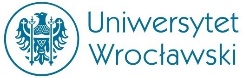 27.01.2020 | Bartłomiej Jaworski31.03.2020 | Bartłomiej JaworskiKONFERENCJE naukowe zgłoszone do planu na rok 2020KONFERENCJE naukowe zgłoszone do planu na rok 2020KONFERENCJE naukowe zgłoszone do planu na rok 2020KONFERENCJE naukowe zgłoszone do planu na rok 2020KONFERENCJE naukowe zgłoszone do planu na rok 2020KONFERENCJE naukowe zgłoszone do planu na rok 2020KONFERENCJE naukowe zgłoszone do planu na rok 2020KONFERENCJE naukowe zgłoszone do planu na rok 2020KONFERENCJE naukowe zgłoszone do planu na rok 2020KONFERENCJE naukowe zgłoszone do planu na rok 2020KONFERENCJE naukowe zgłoszone do planu na rok 2020KONFERENCJE naukowe zgłoszone do planu na rok 2020KONFERENCJE naukowe zgłoszone do planu na rok 2020KONFERENCJE naukowe zgłoszone do planu na rok 2020KONFERENCJE naukowe zgłoszone do planu na rok 2020KONFERENCJE naukowe zgłoszone do planu na rok 2020KONFERENCJE naukowe zgłoszone do planu na rok 2020KONFERENCJE naukowe zgłoszone do planu na rok 2020temattemattemattemattemattemattemattemattemattematkierownik naukowykierownik naukowykierownik naukowykierownik naukowyzasięgtemattemattemattemattemattemattemattemattemattematkierownik naukowykierownik naukowykierownik naukowykierownik naukowyterminmiejscezasięgtemattemattemattemattemattemattemattemattemattematkierownik naukowykierownik naukowykierownik naukowykierownik naukowyzasięgInstytut Historii Państwa i PrawaInstytut Historii Państwa i PrawaInstytut Historii Państwa i PrawaInstytut Historii Państwa i PrawaInstytut Historii Państwa i PrawaInstytut Historii Państwa i PrawaZgromadzenia stanowe i organy przedstawicielskie w dziejachZgromadzenia stanowe i organy przedstawicielskie w dziejachZgromadzenia stanowe i organy przedstawicielskie w dziejachZgromadzenia stanowe i organy przedstawicielskie w dziejachZgromadzenia stanowe i organy przedstawicielskie w dziejachZgromadzenia stanowe i organy przedstawicielskie w dziejachZgromadzenia stanowe i organy przedstawicielskie w dziejachZgromadzenia stanowe i organy przedstawicielskie w dziejachZgromadzenia stanowe i organy przedstawicielskie w dziejachZgromadzenia stanowe i organy przedstawicielskie w dziejachdr hab. Jacek Przygodzkidr hab. Jacek Przygodzkidr hab. Jacek Przygodzkidr hab. Jacek PrzygodzkiogólnopolskiZgromadzenia stanowe i organy przedstawicielskie w dziejachZgromadzenia stanowe i organy przedstawicielskie w dziejachZgromadzenia stanowe i organy przedstawicielskie w dziejachZgromadzenia stanowe i organy przedstawicielskie w dziejachZgromadzenia stanowe i organy przedstawicielskie w dziejachZgromadzenia stanowe i organy przedstawicielskie w dziejachZgromadzenia stanowe i organy przedstawicielskie w dziejachZgromadzenia stanowe i organy przedstawicielskie w dziejachZgromadzenia stanowe i organy przedstawicielskie w dziejachZgromadzenia stanowe i organy przedstawicielskie w dziejachdr hab. Jacek Przygodzkidr hab. Jacek Przygodzkidr hab. Jacek Przygodzkidr hab. Jacek Przygodzki24/09 - 26/09/2020Polanica-ZdrójogólnopolskiZgromadzenia stanowe i organy przedstawicielskie w dziejachZgromadzenia stanowe i organy przedstawicielskie w dziejachZgromadzenia stanowe i organy przedstawicielskie w dziejachZgromadzenia stanowe i organy przedstawicielskie w dziejachZgromadzenia stanowe i organy przedstawicielskie w dziejachZgromadzenia stanowe i organy przedstawicielskie w dziejachZgromadzenia stanowe i organy przedstawicielskie w dziejachZgromadzenia stanowe i organy przedstawicielskie w dziejachZgromadzenia stanowe i organy przedstawicielskie w dziejachZgromadzenia stanowe i organy przedstawicielskie w dziejachdr hab. Jacek Przygodzkidr hab. Jacek Przygodzkidr hab. Jacek Przygodzkidr hab. Jacek PrzygodzkiogólnopolskiInstytut Nauk AdministracyjnychInstytut Nauk AdministracyjnychInstytut Nauk AdministracyjnychInstytut Nauk AdministracyjnychInstytut Nauk AdministracyjnychInstytut Nauk AdministracyjnychInstytut Nauk AdministracyjnychNordic Summer University. Winter Session 2020Nordic Summer University. Winter Session 2020Nordic Summer University. Winter Session 2020Nordic Summer University. Winter Session 2020Nordic Summer University. Winter Session 2020Nordic Summer University. Winter Session 2020Nordic Summer University. Winter Session 2020Nordic Summer University. Winter Session 2020Nordic Summer University. Winter Session 2020Nordic Summer University. Winter Session 2020dr Barbara Kowalczykdr hab. Magdalena Tabernacka, prof. UWrdr Barbara Kowalczykdr hab. Magdalena Tabernacka, prof. UWrdr Barbara Kowalczykdr hab. Magdalena Tabernacka, prof. UWrdr Barbara Kowalczykdr hab. Magdalena Tabernacka, prof. UWrmiędzynarodowyNordic Summer University. Winter Session 2020Nordic Summer University. Winter Session 2020Nordic Summer University. Winter Session 2020Nordic Summer University. Winter Session 2020Nordic Summer University. Winter Session 2020Nordic Summer University. Winter Session 2020Nordic Summer University. Winter Session 2020Nordic Summer University. Winter Session 2020Nordic Summer University. Winter Session 2020Nordic Summer University. Winter Session 2020dr Barbara Kowalczykdr hab. Magdalena Tabernacka, prof. UWrdr Barbara Kowalczykdr hab. Magdalena Tabernacka, prof. UWrdr Barbara Kowalczykdr hab. Magdalena Tabernacka, prof. UWrdr Barbara Kowalczykdr hab. Magdalena Tabernacka, prof. UWr06/03 - 08/03/2020WrocławmiędzynarodowyNordic Summer University. Winter Session 2020Nordic Summer University. Winter Session 2020Nordic Summer University. Winter Session 2020Nordic Summer University. Winter Session 2020Nordic Summer University. Winter Session 2020Nordic Summer University. Winter Session 2020Nordic Summer University. Winter Session 2020Nordic Summer University. Winter Session 2020Nordic Summer University. Winter Session 2020Nordic Summer University. Winter Session 2020dr Barbara Kowalczykdr hab. Magdalena Tabernacka, prof. UWrdr Barbara Kowalczykdr hab. Magdalena Tabernacka, prof. UWrdr Barbara Kowalczykdr hab. Magdalena Tabernacka, prof. UWrdr Barbara Kowalczykdr hab. Magdalena Tabernacka, prof. UWrmiędzynarodowyAMICABLE Seminarium Krajowe / AMICABLE National SeminarAMICABLE Seminarium Krajowe / AMICABLE National SeminarAMICABLE Seminarium Krajowe / AMICABLE National SeminarAMICABLE Seminarium Krajowe / AMICABLE National SeminarAMICABLE Seminarium Krajowe / AMICABLE National SeminarAMICABLE Seminarium Krajowe / AMICABLE National SeminarAMICABLE Seminarium Krajowe / AMICABLE National SeminarAMICABLE Seminarium Krajowe / AMICABLE National SeminarAMICABLE Seminarium Krajowe / AMICABLE National SeminarAMICABLE Seminarium Krajowe / AMICABLE National Seminardr hab. Magdalena Tabernacka, prof. UWrdr hab. Magdalena Tabernacka, prof. UWrdr hab. Magdalena Tabernacka, prof. UWrdr hab. Magdalena Tabernacka, prof. UWrmiędzynarodowyAMICABLE Seminarium Krajowe / AMICABLE National SeminarAMICABLE Seminarium Krajowe / AMICABLE National SeminarAMICABLE Seminarium Krajowe / AMICABLE National SeminarAMICABLE Seminarium Krajowe / AMICABLE National SeminarAMICABLE Seminarium Krajowe / AMICABLE National SeminarAMICABLE Seminarium Krajowe / AMICABLE National SeminarAMICABLE Seminarium Krajowe / AMICABLE National SeminarAMICABLE Seminarium Krajowe / AMICABLE National SeminarAMICABLE Seminarium Krajowe / AMICABLE National SeminarAMICABLE Seminarium Krajowe / AMICABLE National Seminardr hab. Magdalena Tabernacka, prof. UWrdr hab. Magdalena Tabernacka, prof. UWrdr hab. Magdalena Tabernacka, prof. UWrdr hab. Magdalena Tabernacka, prof. UWr23/04 - 24/04/2020WrocławmiędzynarodowyAMICABLE Seminarium Krajowe / AMICABLE National SeminarAMICABLE Seminarium Krajowe / AMICABLE National SeminarAMICABLE Seminarium Krajowe / AMICABLE National SeminarAMICABLE Seminarium Krajowe / AMICABLE National SeminarAMICABLE Seminarium Krajowe / AMICABLE National SeminarAMICABLE Seminarium Krajowe / AMICABLE National SeminarAMICABLE Seminarium Krajowe / AMICABLE National SeminarAMICABLE Seminarium Krajowe / AMICABLE National SeminarAMICABLE Seminarium Krajowe / AMICABLE National SeminarAMICABLE Seminarium Krajowe / AMICABLE National Seminardr hab. Magdalena Tabernacka, prof. UWrdr hab. Magdalena Tabernacka, prof. UWrdr hab. Magdalena Tabernacka, prof. UWrdr hab. Magdalena Tabernacka, prof. UWrmiędzynarodowyPrawne aspekty rynku budowlanegoPrawne aspekty rynku budowlanegoPrawne aspekty rynku budowlanegoPrawne aspekty rynku budowlanegoPrawne aspekty rynku budowlanegoPrawne aspekty rynku budowlanegoPrawne aspekty rynku budowlanegoPrawne aspekty rynku budowlanegoPrawne aspekty rynku budowlanegoPrawne aspekty rynku budowlanegodr Maciej Błażewskidr Maciej Błażewskidr Maciej Błażewskidr Maciej BłażewskiregionalnyPrawne aspekty rynku budowlanegoPrawne aspekty rynku budowlanegoPrawne aspekty rynku budowlanegoPrawne aspekty rynku budowlanegoPrawne aspekty rynku budowlanegoPrawne aspekty rynku budowlanegoPrawne aspekty rynku budowlanegoPrawne aspekty rynku budowlanegoPrawne aspekty rynku budowlanegoPrawne aspekty rynku budowlanegodr Maciej Błażewskidr Maciej Błażewskidr Maciej Błażewskidr Maciej Błażewski15/05/2020WrocławregionalnyPrawne aspekty rynku budowlanegoPrawne aspekty rynku budowlanegoPrawne aspekty rynku budowlanegoPrawne aspekty rynku budowlanegoPrawne aspekty rynku budowlanegoPrawne aspekty rynku budowlanegoPrawne aspekty rynku budowlanegoPrawne aspekty rynku budowlanegoPrawne aspekty rynku budowlanegoPrawne aspekty rynku budowlanegodr Maciej Błażewskidr Maciej Błażewskidr Maciej Błażewskidr Maciej BłażewskiregionalnyII Międzynarodowa Konferencja Naukowa: Prawne aspekty współpracy gospodarczej Polska-Europa-Wschód / 2nd International Scientific Conference: Legal Aspects of Economic Cooperation: Poland, Europe and the EastII Międzynarodowa Konferencja Naukowa: Prawne aspekty współpracy gospodarczej Polska-Europa-Wschód / 2nd International Scientific Conference: Legal Aspects of Economic Cooperation: Poland, Europe and the EastII Międzynarodowa Konferencja Naukowa: Prawne aspekty współpracy gospodarczej Polska-Europa-Wschód / 2nd International Scientific Conference: Legal Aspects of Economic Cooperation: Poland, Europe and the EastII Międzynarodowa Konferencja Naukowa: Prawne aspekty współpracy gospodarczej Polska-Europa-Wschód / 2nd International Scientific Conference: Legal Aspects of Economic Cooperation: Poland, Europe and the EastII Międzynarodowa Konferencja Naukowa: Prawne aspekty współpracy gospodarczej Polska-Europa-Wschód / 2nd International Scientific Conference: Legal Aspects of Economic Cooperation: Poland, Europe and the EastII Międzynarodowa Konferencja Naukowa: Prawne aspekty współpracy gospodarczej Polska-Europa-Wschód / 2nd International Scientific Conference: Legal Aspects of Economic Cooperation: Poland, Europe and the EastII Międzynarodowa Konferencja Naukowa: Prawne aspekty współpracy gospodarczej Polska-Europa-Wschód / 2nd International Scientific Conference: Legal Aspects of Economic Cooperation: Poland, Europe and the EastII Międzynarodowa Konferencja Naukowa: Prawne aspekty współpracy gospodarczej Polska-Europa-Wschód / 2nd International Scientific Conference: Legal Aspects of Economic Cooperation: Poland, Europe and the EastII Międzynarodowa Konferencja Naukowa: Prawne aspekty współpracy gospodarczej Polska-Europa-Wschód / 2nd International Scientific Conference: Legal Aspects of Economic Cooperation: Poland, Europe and the EastII Międzynarodowa Konferencja Naukowa: Prawne aspekty współpracy gospodarczej Polska-Europa-Wschód / 2nd International Scientific Conference: Legal Aspects of Economic Cooperation: Poland, Europe and the Eastdr Witold Małeckidr Witold Małeckidr Witold Małeckidr Witold MałeckimiędzynarodowyII Międzynarodowa Konferencja Naukowa: Prawne aspekty współpracy gospodarczej Polska-Europa-Wschód / 2nd International Scientific Conference: Legal Aspects of Economic Cooperation: Poland, Europe and the EastII Międzynarodowa Konferencja Naukowa: Prawne aspekty współpracy gospodarczej Polska-Europa-Wschód / 2nd International Scientific Conference: Legal Aspects of Economic Cooperation: Poland, Europe and the EastII Międzynarodowa Konferencja Naukowa: Prawne aspekty współpracy gospodarczej Polska-Europa-Wschód / 2nd International Scientific Conference: Legal Aspects of Economic Cooperation: Poland, Europe and the EastII Międzynarodowa Konferencja Naukowa: Prawne aspekty współpracy gospodarczej Polska-Europa-Wschód / 2nd International Scientific Conference: Legal Aspects of Economic Cooperation: Poland, Europe and the EastII Międzynarodowa Konferencja Naukowa: Prawne aspekty współpracy gospodarczej Polska-Europa-Wschód / 2nd International Scientific Conference: Legal Aspects of Economic Cooperation: Poland, Europe and the EastII Międzynarodowa Konferencja Naukowa: Prawne aspekty współpracy gospodarczej Polska-Europa-Wschód / 2nd International Scientific Conference: Legal Aspects of Economic Cooperation: Poland, Europe and the EastII Międzynarodowa Konferencja Naukowa: Prawne aspekty współpracy gospodarczej Polska-Europa-Wschód / 2nd International Scientific Conference: Legal Aspects of Economic Cooperation: Poland, Europe and the EastII Międzynarodowa Konferencja Naukowa: Prawne aspekty współpracy gospodarczej Polska-Europa-Wschód / 2nd International Scientific Conference: Legal Aspects of Economic Cooperation: Poland, Europe and the EastII Międzynarodowa Konferencja Naukowa: Prawne aspekty współpracy gospodarczej Polska-Europa-Wschód / 2nd International Scientific Conference: Legal Aspects of Economic Cooperation: Poland, Europe and the EastII Międzynarodowa Konferencja Naukowa: Prawne aspekty współpracy gospodarczej Polska-Europa-Wschód / 2nd International Scientific Conference: Legal Aspects of Economic Cooperation: Poland, Europe and the Eastdr Witold Małeckidr Witold Małeckidr Witold Małeckidr Witold Małecki20/05 - 22/05/2020WrocławmiędzynarodowyII Międzynarodowa Konferencja Naukowa: Prawne aspekty współpracy gospodarczej Polska-Europa-Wschód / 2nd International Scientific Conference: Legal Aspects of Economic Cooperation: Poland, Europe and the EastII Międzynarodowa Konferencja Naukowa: Prawne aspekty współpracy gospodarczej Polska-Europa-Wschód / 2nd International Scientific Conference: Legal Aspects of Economic Cooperation: Poland, Europe and the EastII Międzynarodowa Konferencja Naukowa: Prawne aspekty współpracy gospodarczej Polska-Europa-Wschód / 2nd International Scientific Conference: Legal Aspects of Economic Cooperation: Poland, Europe and the EastII Międzynarodowa Konferencja Naukowa: Prawne aspekty współpracy gospodarczej Polska-Europa-Wschód / 2nd International Scientific Conference: Legal Aspects of Economic Cooperation: Poland, Europe and the EastII Międzynarodowa Konferencja Naukowa: Prawne aspekty współpracy gospodarczej Polska-Europa-Wschód / 2nd International Scientific Conference: Legal Aspects of Economic Cooperation: Poland, Europe and the EastII Międzynarodowa Konferencja Naukowa: Prawne aspekty współpracy gospodarczej Polska-Europa-Wschód / 2nd International Scientific Conference: Legal Aspects of Economic Cooperation: Poland, Europe and the EastII Międzynarodowa Konferencja Naukowa: Prawne aspekty współpracy gospodarczej Polska-Europa-Wschód / 2nd International Scientific Conference: Legal Aspects of Economic Cooperation: Poland, Europe and the EastII Międzynarodowa Konferencja Naukowa: Prawne aspekty współpracy gospodarczej Polska-Europa-Wschód / 2nd International Scientific Conference: Legal Aspects of Economic Cooperation: Poland, Europe and the EastII Międzynarodowa Konferencja Naukowa: Prawne aspekty współpracy gospodarczej Polska-Europa-Wschód / 2nd International Scientific Conference: Legal Aspects of Economic Cooperation: Poland, Europe and the EastII Międzynarodowa Konferencja Naukowa: Prawne aspekty współpracy gospodarczej Polska-Europa-Wschód / 2nd International Scientific Conference: Legal Aspects of Economic Cooperation: Poland, Europe and the Eastdr Witold Małeckidr Witold Małeckidr Witold Małeckidr Witold MałeckimiędzynarodowyInstytut Nauk EkonomicznychInstytut Nauk EkonomicznychInstytut Nauk EkonomicznychInstytut Nauk EkonomicznychKonferencja Jubileuszowa XX-lecia kierunku Ekonomia na Uniwersytecie Wrocławskim: Quo vadis oeconomia?Konferencja Jubileuszowa XX-lecia kierunku Ekonomia na Uniwersytecie Wrocławskim: Quo vadis oeconomia?Konferencja Jubileuszowa XX-lecia kierunku Ekonomia na Uniwersytecie Wrocławskim: Quo vadis oeconomia?Konferencja Jubileuszowa XX-lecia kierunku Ekonomia na Uniwersytecie Wrocławskim: Quo vadis oeconomia?Konferencja Jubileuszowa XX-lecia kierunku Ekonomia na Uniwersytecie Wrocławskim: Quo vadis oeconomia?Konferencja Jubileuszowa XX-lecia kierunku Ekonomia na Uniwersytecie Wrocławskim: Quo vadis oeconomia?Konferencja Jubileuszowa XX-lecia kierunku Ekonomia na Uniwersytecie Wrocławskim: Quo vadis oeconomia?Konferencja Jubileuszowa XX-lecia kierunku Ekonomia na Uniwersytecie Wrocławskim: Quo vadis oeconomia?Konferencja Jubileuszowa XX-lecia kierunku Ekonomia na Uniwersytecie Wrocławskim: Quo vadis oeconomia?Konferencja Jubileuszowa XX-lecia kierunku Ekonomia na Uniwersytecie Wrocławskim: Quo vadis oeconomia?dr hab. Edyta Rutkowska-Tomaszewska, prof. UWrdr hab. Edyta Rutkowska-Tomaszewska, prof. UWrdr hab. Edyta Rutkowska-Tomaszewska, prof. UWrdr hab. Edyta Rutkowska-Tomaszewska, prof. UWrogólnopolskiKonferencja Jubileuszowa XX-lecia kierunku Ekonomia na Uniwersytecie Wrocławskim: Quo vadis oeconomia?Konferencja Jubileuszowa XX-lecia kierunku Ekonomia na Uniwersytecie Wrocławskim: Quo vadis oeconomia?Konferencja Jubileuszowa XX-lecia kierunku Ekonomia na Uniwersytecie Wrocławskim: Quo vadis oeconomia?Konferencja Jubileuszowa XX-lecia kierunku Ekonomia na Uniwersytecie Wrocławskim: Quo vadis oeconomia?Konferencja Jubileuszowa XX-lecia kierunku Ekonomia na Uniwersytecie Wrocławskim: Quo vadis oeconomia?Konferencja Jubileuszowa XX-lecia kierunku Ekonomia na Uniwersytecie Wrocławskim: Quo vadis oeconomia?Konferencja Jubileuszowa XX-lecia kierunku Ekonomia na Uniwersytecie Wrocławskim: Quo vadis oeconomia?Konferencja Jubileuszowa XX-lecia kierunku Ekonomia na Uniwersytecie Wrocławskim: Quo vadis oeconomia?Konferencja Jubileuszowa XX-lecia kierunku Ekonomia na Uniwersytecie Wrocławskim: Quo vadis oeconomia?Konferencja Jubileuszowa XX-lecia kierunku Ekonomia na Uniwersytecie Wrocławskim: Quo vadis oeconomia?dr hab. Edyta Rutkowska-Tomaszewska, prof. UWrdr hab. Edyta Rutkowska-Tomaszewska, prof. UWrdr hab. Edyta Rutkowska-Tomaszewska, prof. UWrdr hab. Edyta Rutkowska-Tomaszewska, prof. UWr20/03/2020WrocławogólnopolskiKonferencja Jubileuszowa XX-lecia kierunku Ekonomia na Uniwersytecie Wrocławskim: Quo vadis oeconomia?Konferencja Jubileuszowa XX-lecia kierunku Ekonomia na Uniwersytecie Wrocławskim: Quo vadis oeconomia?Konferencja Jubileuszowa XX-lecia kierunku Ekonomia na Uniwersytecie Wrocławskim: Quo vadis oeconomia?Konferencja Jubileuszowa XX-lecia kierunku Ekonomia na Uniwersytecie Wrocławskim: Quo vadis oeconomia?Konferencja Jubileuszowa XX-lecia kierunku Ekonomia na Uniwersytecie Wrocławskim: Quo vadis oeconomia?Konferencja Jubileuszowa XX-lecia kierunku Ekonomia na Uniwersytecie Wrocławskim: Quo vadis oeconomia?Konferencja Jubileuszowa XX-lecia kierunku Ekonomia na Uniwersytecie Wrocławskim: Quo vadis oeconomia?Konferencja Jubileuszowa XX-lecia kierunku Ekonomia na Uniwersytecie Wrocławskim: Quo vadis oeconomia?Konferencja Jubileuszowa XX-lecia kierunku Ekonomia na Uniwersytecie Wrocławskim: Quo vadis oeconomia?Konferencja Jubileuszowa XX-lecia kierunku Ekonomia na Uniwersytecie Wrocławskim: Quo vadis oeconomia?dr hab. Edyta Rutkowska-Tomaszewska, prof. UWrdr hab. Edyta Rutkowska-Tomaszewska, prof. UWrdr hab. Edyta Rutkowska-Tomaszewska, prof. UWrdr hab. Edyta Rutkowska-Tomaszewska, prof. UWrogólnopolskiFifth Wroclaw Conference on Competitiveness and Sustainability. International Governance – Interdisciplinary Practices – Intergenerational JusticeFifth Wroclaw Conference on Competitiveness and Sustainability. International Governance – Interdisciplinary Practices – Intergenerational JusticeFifth Wroclaw Conference on Competitiveness and Sustainability. International Governance – Interdisciplinary Practices – Intergenerational JusticeFifth Wroclaw Conference on Competitiveness and Sustainability. International Governance – Interdisciplinary Practices – Intergenerational JusticeFifth Wroclaw Conference on Competitiveness and Sustainability. International Governance – Interdisciplinary Practices – Intergenerational JusticeFifth Wroclaw Conference on Competitiveness and Sustainability. International Governance – Interdisciplinary Practices – Intergenerational JusticeFifth Wroclaw Conference on Competitiveness and Sustainability. International Governance – Interdisciplinary Practices – Intergenerational JusticeFifth Wroclaw Conference on Competitiveness and Sustainability. International Governance – Interdisciplinary Practices – Intergenerational JusticeFifth Wroclaw Conference on Competitiveness and Sustainability. International Governance – Interdisciplinary Practices – Intergenerational JusticeFifth Wroclaw Conference on Competitiveness and Sustainability. International Governance – Interdisciplinary Practices – Intergenerational Justicedr Sebastian Jakubowskidr Sebastian Jakubowskidr Sebastian Jakubowskidr Sebastian JakubowskimiędzynarodowyFifth Wroclaw Conference on Competitiveness and Sustainability. International Governance – Interdisciplinary Practices – Intergenerational JusticeFifth Wroclaw Conference on Competitiveness and Sustainability. International Governance – Interdisciplinary Practices – Intergenerational JusticeFifth Wroclaw Conference on Competitiveness and Sustainability. International Governance – Interdisciplinary Practices – Intergenerational JusticeFifth Wroclaw Conference on Competitiveness and Sustainability. International Governance – Interdisciplinary Practices – Intergenerational JusticeFifth Wroclaw Conference on Competitiveness and Sustainability. International Governance – Interdisciplinary Practices – Intergenerational JusticeFifth Wroclaw Conference on Competitiveness and Sustainability. International Governance – Interdisciplinary Practices – Intergenerational JusticeFifth Wroclaw Conference on Competitiveness and Sustainability. International Governance – Interdisciplinary Practices – Intergenerational JusticeFifth Wroclaw Conference on Competitiveness and Sustainability. International Governance – Interdisciplinary Practices – Intergenerational JusticeFifth Wroclaw Conference on Competitiveness and Sustainability. International Governance – Interdisciplinary Practices – Intergenerational JusticeFifth Wroclaw Conference on Competitiveness and Sustainability. International Governance – Interdisciplinary Practices – Intergenerational Justicedr Sebastian Jakubowskidr Sebastian Jakubowskidr Sebastian Jakubowskidr Sebastian Jakubowski25/04/2020WrocławmiędzynarodowyFifth Wroclaw Conference on Competitiveness and Sustainability. International Governance – Interdisciplinary Practices – Intergenerational JusticeFifth Wroclaw Conference on Competitiveness and Sustainability. International Governance – Interdisciplinary Practices – Intergenerational JusticeFifth Wroclaw Conference on Competitiveness and Sustainability. International Governance – Interdisciplinary Practices – Intergenerational JusticeFifth Wroclaw Conference on Competitiveness and Sustainability. International Governance – Interdisciplinary Practices – Intergenerational JusticeFifth Wroclaw Conference on Competitiveness and Sustainability. International Governance – Interdisciplinary Practices – Intergenerational JusticeFifth Wroclaw Conference on Competitiveness and Sustainability. International Governance – Interdisciplinary Practices – Intergenerational JusticeFifth Wroclaw Conference on Competitiveness and Sustainability. International Governance – Interdisciplinary Practices – Intergenerational JusticeFifth Wroclaw Conference on Competitiveness and Sustainability. International Governance – Interdisciplinary Practices – Intergenerational JusticeFifth Wroclaw Conference on Competitiveness and Sustainability. International Governance – Interdisciplinary Practices – Intergenerational JusticeFifth Wroclaw Conference on Competitiveness and Sustainability. International Governance – Interdisciplinary Practices – Intergenerational Justicedr Sebastian Jakubowskidr Sebastian Jakubowskidr Sebastian Jakubowskidr Sebastian JakubowskimiędzynarodowyMiędzynarodowa Konferencja Naukowa Zdrowie i Style Życia – Wrocław 2020: Ekonomiczne, społeczne i zdrowotne determinanty długości życia / Wroclaw Annual International Conference on Health and Lifestyle (WAICHL-2020): Economic, social and health determinants of life expectancyMiędzynarodowa Konferencja Naukowa Zdrowie i Style Życia – Wrocław 2020: Ekonomiczne, społeczne i zdrowotne determinanty długości życia / Wroclaw Annual International Conference on Health and Lifestyle (WAICHL-2020): Economic, social and health determinants of life expectancyMiędzynarodowa Konferencja Naukowa Zdrowie i Style Życia – Wrocław 2020: Ekonomiczne, społeczne i zdrowotne determinanty długości życia / Wroclaw Annual International Conference on Health and Lifestyle (WAICHL-2020): Economic, social and health determinants of life expectancyMiędzynarodowa Konferencja Naukowa Zdrowie i Style Życia – Wrocław 2020: Ekonomiczne, społeczne i zdrowotne determinanty długości życia / Wroclaw Annual International Conference on Health and Lifestyle (WAICHL-2020): Economic, social and health determinants of life expectancyMiędzynarodowa Konferencja Naukowa Zdrowie i Style Życia – Wrocław 2020: Ekonomiczne, społeczne i zdrowotne determinanty długości życia / Wroclaw Annual International Conference on Health and Lifestyle (WAICHL-2020): Economic, social and health determinants of life expectancyMiędzynarodowa Konferencja Naukowa Zdrowie i Style Życia – Wrocław 2020: Ekonomiczne, społeczne i zdrowotne determinanty długości życia / Wroclaw Annual International Conference on Health and Lifestyle (WAICHL-2020): Economic, social and health determinants of life expectancyMiędzynarodowa Konferencja Naukowa Zdrowie i Style Życia – Wrocław 2020: Ekonomiczne, społeczne i zdrowotne determinanty długości życia / Wroclaw Annual International Conference on Health and Lifestyle (WAICHL-2020): Economic, social and health determinants of life expectancyMiędzynarodowa Konferencja Naukowa Zdrowie i Style Życia – Wrocław 2020: Ekonomiczne, społeczne i zdrowotne determinanty długości życia / Wroclaw Annual International Conference on Health and Lifestyle (WAICHL-2020): Economic, social and health determinants of life expectancyMiędzynarodowa Konferencja Naukowa Zdrowie i Style Życia – Wrocław 2020: Ekonomiczne, społeczne i zdrowotne determinanty długości życia / Wroclaw Annual International Conference on Health and Lifestyle (WAICHL-2020): Economic, social and health determinants of life expectancyMiędzynarodowa Konferencja Naukowa Zdrowie i Style Życia – Wrocław 2020: Ekonomiczne, społeczne i zdrowotne determinanty długości życia / Wroclaw Annual International Conference on Health and Lifestyle (WAICHL-2020): Economic, social and health determinants of life expectancydr hab. Katarzyna Szalonka, prof. UWrdr Wioletta Nowakdr hab. Katarzyna Szalonka, prof. UWrdr Wioletta Nowakdr hab. Katarzyna Szalonka, prof. UWrdr Wioletta Nowakdr hab. Katarzyna Szalonka, prof. UWrdr Wioletta NowakmiędzynarodowyMiędzynarodowa Konferencja Naukowa Zdrowie i Style Życia – Wrocław 2020: Ekonomiczne, społeczne i zdrowotne determinanty długości życia / Wroclaw Annual International Conference on Health and Lifestyle (WAICHL-2020): Economic, social and health determinants of life expectancyMiędzynarodowa Konferencja Naukowa Zdrowie i Style Życia – Wrocław 2020: Ekonomiczne, społeczne i zdrowotne determinanty długości życia / Wroclaw Annual International Conference on Health and Lifestyle (WAICHL-2020): Economic, social and health determinants of life expectancyMiędzynarodowa Konferencja Naukowa Zdrowie i Style Życia – Wrocław 2020: Ekonomiczne, społeczne i zdrowotne determinanty długości życia / Wroclaw Annual International Conference on Health and Lifestyle (WAICHL-2020): Economic, social and health determinants of life expectancyMiędzynarodowa Konferencja Naukowa Zdrowie i Style Życia – Wrocław 2020: Ekonomiczne, społeczne i zdrowotne determinanty długości życia / Wroclaw Annual International Conference on Health and Lifestyle (WAICHL-2020): Economic, social and health determinants of life expectancyMiędzynarodowa Konferencja Naukowa Zdrowie i Style Życia – Wrocław 2020: Ekonomiczne, społeczne i zdrowotne determinanty długości życia / Wroclaw Annual International Conference on Health and Lifestyle (WAICHL-2020): Economic, social and health determinants of life expectancyMiędzynarodowa Konferencja Naukowa Zdrowie i Style Życia – Wrocław 2020: Ekonomiczne, społeczne i zdrowotne determinanty długości życia / Wroclaw Annual International Conference on Health and Lifestyle (WAICHL-2020): Economic, social and health determinants of life expectancyMiędzynarodowa Konferencja Naukowa Zdrowie i Style Życia – Wrocław 2020: Ekonomiczne, społeczne i zdrowotne determinanty długości życia / Wroclaw Annual International Conference on Health and Lifestyle (WAICHL-2020): Economic, social and health determinants of life expectancyMiędzynarodowa Konferencja Naukowa Zdrowie i Style Życia – Wrocław 2020: Ekonomiczne, społeczne i zdrowotne determinanty długości życia / Wroclaw Annual International Conference on Health and Lifestyle (WAICHL-2020): Economic, social and health determinants of life expectancyMiędzynarodowa Konferencja Naukowa Zdrowie i Style Życia – Wrocław 2020: Ekonomiczne, społeczne i zdrowotne determinanty długości życia / Wroclaw Annual International Conference on Health and Lifestyle (WAICHL-2020): Economic, social and health determinants of life expectancyMiędzynarodowa Konferencja Naukowa Zdrowie i Style Życia – Wrocław 2020: Ekonomiczne, społeczne i zdrowotne determinanty długości życia / Wroclaw Annual International Conference on Health and Lifestyle (WAICHL-2020): Economic, social and health determinants of life expectancydr hab. Katarzyna Szalonka, prof. UWrdr Wioletta Nowakdr hab. Katarzyna Szalonka, prof. UWrdr Wioletta Nowakdr hab. Katarzyna Szalonka, prof. UWrdr Wioletta Nowakdr hab. Katarzyna Szalonka, prof. UWrdr Wioletta Nowak14/05 - 15/05/2020WrocławmiędzynarodowyMiędzynarodowa Konferencja Naukowa Zdrowie i Style Życia – Wrocław 2020: Ekonomiczne, społeczne i zdrowotne determinanty długości życia / Wroclaw Annual International Conference on Health and Lifestyle (WAICHL-2020): Economic, social and health determinants of life expectancyMiędzynarodowa Konferencja Naukowa Zdrowie i Style Życia – Wrocław 2020: Ekonomiczne, społeczne i zdrowotne determinanty długości życia / Wroclaw Annual International Conference on Health and Lifestyle (WAICHL-2020): Economic, social and health determinants of life expectancyMiędzynarodowa Konferencja Naukowa Zdrowie i Style Życia – Wrocław 2020: Ekonomiczne, społeczne i zdrowotne determinanty długości życia / Wroclaw Annual International Conference on Health and Lifestyle (WAICHL-2020): Economic, social and health determinants of life expectancyMiędzynarodowa Konferencja Naukowa Zdrowie i Style Życia – Wrocław 2020: Ekonomiczne, społeczne i zdrowotne determinanty długości życia / Wroclaw Annual International Conference on Health and Lifestyle (WAICHL-2020): Economic, social and health determinants of life expectancyMiędzynarodowa Konferencja Naukowa Zdrowie i Style Życia – Wrocław 2020: Ekonomiczne, społeczne i zdrowotne determinanty długości życia / Wroclaw Annual International Conference on Health and Lifestyle (WAICHL-2020): Economic, social and health determinants of life expectancyMiędzynarodowa Konferencja Naukowa Zdrowie i Style Życia – Wrocław 2020: Ekonomiczne, społeczne i zdrowotne determinanty długości życia / Wroclaw Annual International Conference on Health and Lifestyle (WAICHL-2020): Economic, social and health determinants of life expectancyMiędzynarodowa Konferencja Naukowa Zdrowie i Style Życia – Wrocław 2020: Ekonomiczne, społeczne i zdrowotne determinanty długości życia / Wroclaw Annual International Conference on Health and Lifestyle (WAICHL-2020): Economic, social and health determinants of life expectancyMiędzynarodowa Konferencja Naukowa Zdrowie i Style Życia – Wrocław 2020: Ekonomiczne, społeczne i zdrowotne determinanty długości życia / Wroclaw Annual International Conference on Health and Lifestyle (WAICHL-2020): Economic, social and health determinants of life expectancyMiędzynarodowa Konferencja Naukowa Zdrowie i Style Życia – Wrocław 2020: Ekonomiczne, społeczne i zdrowotne determinanty długości życia / Wroclaw Annual International Conference on Health and Lifestyle (WAICHL-2020): Economic, social and health determinants of life expectancyMiędzynarodowa Konferencja Naukowa Zdrowie i Style Życia – Wrocław 2020: Ekonomiczne, społeczne i zdrowotne determinanty długości życia / Wroclaw Annual International Conference on Health and Lifestyle (WAICHL-2020): Economic, social and health determinants of life expectancydr hab. Katarzyna Szalonka, prof. UWrdr Wioletta Nowakdr hab. Katarzyna Szalonka, prof. UWrdr Wioletta Nowakdr hab. Katarzyna Szalonka, prof. UWrdr Wioletta Nowakdr hab. Katarzyna Szalonka, prof. UWrdr Wioletta NowakmiędzynarodowyZabezpieczenie emerytalneZabezpieczenie emerytalneZabezpieczenie emerytalneZabezpieczenie emerytalneZabezpieczenie emerytalneZabezpieczenie emerytalneZabezpieczenie emerytalneZabezpieczenie emerytalneZabezpieczenie emerytalneZabezpieczenie emerytalnedr Mariusz Dybałdr Mariusz Dybałdr Mariusz Dybałdr Mariusz DybałogólnopolskiZabezpieczenie emerytalneZabezpieczenie emerytalneZabezpieczenie emerytalneZabezpieczenie emerytalneZabezpieczenie emerytalneZabezpieczenie emerytalneZabezpieczenie emerytalneZabezpieczenie emerytalneZabezpieczenie emerytalneZabezpieczenie emerytalnedr Mariusz Dybałdr Mariusz Dybałdr Mariusz Dybałdr Mariusz Dybał10/12 - 11/12/2020WrocławogólnopolskiZabezpieczenie emerytalneZabezpieczenie emerytalneZabezpieczenie emerytalneZabezpieczenie emerytalneZabezpieczenie emerytalneZabezpieczenie emerytalneZabezpieczenie emerytalneZabezpieczenie emerytalneZabezpieczenie emerytalneZabezpieczenie emerytalnedr Mariusz Dybałdr Mariusz Dybałdr Mariusz Dybałdr Mariusz DybałogólnopolskiXVIII Międzynarodowa Studencka Konferencja NaukowaXVIII Międzynarodowa Studencka Konferencja NaukowaXVIII Międzynarodowa Studencka Konferencja NaukowaXVIII Międzynarodowa Studencka Konferencja NaukowaXVIII Międzynarodowa Studencka Konferencja NaukowaXVIII Międzynarodowa Studencka Konferencja NaukowaXVIII Międzynarodowa Studencka Konferencja NaukowaXVIII Międzynarodowa Studencka Konferencja NaukowaXVIII Międzynarodowa Studencka Konferencja NaukowaXVIII Międzynarodowa Studencka Konferencja Naukowadr Magdalena Homadr Magdalena Homadr Magdalena Homadr Magdalena HomamiędzynarodowyXVIII Międzynarodowa Studencka Konferencja NaukowaXVIII Międzynarodowa Studencka Konferencja NaukowaXVIII Międzynarodowa Studencka Konferencja NaukowaXVIII Międzynarodowa Studencka Konferencja NaukowaXVIII Międzynarodowa Studencka Konferencja NaukowaXVIII Międzynarodowa Studencka Konferencja NaukowaXVIII Międzynarodowa Studencka Konferencja NaukowaXVIII Międzynarodowa Studencka Konferencja NaukowaXVIII Międzynarodowa Studencka Konferencja NaukowaXVIII Międzynarodowa Studencka Konferencja Naukowadr Magdalena Homadr Magdalena Homadr Magdalena Homadr Magdalena Homa12/2020WrocławmiędzynarodowyXVIII Międzynarodowa Studencka Konferencja NaukowaXVIII Międzynarodowa Studencka Konferencja NaukowaXVIII Międzynarodowa Studencka Konferencja NaukowaXVIII Międzynarodowa Studencka Konferencja NaukowaXVIII Międzynarodowa Studencka Konferencja NaukowaXVIII Międzynarodowa Studencka Konferencja NaukowaXVIII Międzynarodowa Studencka Konferencja NaukowaXVIII Międzynarodowa Studencka Konferencja NaukowaXVIII Międzynarodowa Studencka Konferencja NaukowaXVIII Międzynarodowa Studencka Konferencja Naukowadr Magdalena Homadr Magdalena Homadr Magdalena Homadr Magdalena HomamiędzynarodowyInstytut Prawa CywilnegoInstytut Prawa CywilnegoInstytut Prawa CywilnegoKredyty walutowe, aktualne problemy orzeczniczeKredyty walutowe, aktualne problemy orzeczniczeKredyty walutowe, aktualne problemy orzeczniczeKredyty walutowe, aktualne problemy orzeczniczeKredyty walutowe, aktualne problemy orzeczniczeKredyty walutowe, aktualne problemy orzeczniczeKredyty walutowe, aktualne problemy orzeczniczeKredyty walutowe, aktualne problemy orzeczniczeKredyty walutowe, aktualne problemy orzeczniczeKredyty walutowe, aktualne problemy orzeczniczeprof. dr hab. Jacek Gołaczyńskiprof. dr hab. Jacek Gołaczyńskiprof. dr hab. Jacek Gołaczyńskiprof. dr hab. Jacek GołaczyńskikrajowyKredyty walutowe, aktualne problemy orzeczniczeKredyty walutowe, aktualne problemy orzeczniczeKredyty walutowe, aktualne problemy orzeczniczeKredyty walutowe, aktualne problemy orzeczniczeKredyty walutowe, aktualne problemy orzeczniczeKredyty walutowe, aktualne problemy orzeczniczeKredyty walutowe, aktualne problemy orzeczniczeKredyty walutowe, aktualne problemy orzeczniczeKredyty walutowe, aktualne problemy orzeczniczeKredyty walutowe, aktualne problemy orzeczniczeprof. dr hab. Jacek Gołaczyńskiprof. dr hab. Jacek Gołaczyńskiprof. dr hab. Jacek Gołaczyńskiprof. dr hab. Jacek Gołaczyński15/03/2020WrocławkrajowyKredyty walutowe, aktualne problemy orzeczniczeKredyty walutowe, aktualne problemy orzeczniczeKredyty walutowe, aktualne problemy orzeczniczeKredyty walutowe, aktualne problemy orzeczniczeKredyty walutowe, aktualne problemy orzeczniczeKredyty walutowe, aktualne problemy orzeczniczeKredyty walutowe, aktualne problemy orzeczniczeKredyty walutowe, aktualne problemy orzeczniczeKredyty walutowe, aktualne problemy orzeczniczeKredyty walutowe, aktualne problemy orzeczniczeprof. dr hab. Jacek Gołaczyńskiprof. dr hab. Jacek Gołaczyńskiprof. dr hab. Jacek Gołaczyńskiprof. dr hab. Jacek GołaczyńskikrajowyMonitoring w zakładzie pracy – aspekty prawne i organizacyjneMonitoring w zakładzie pracy – aspekty prawne i organizacyjneMonitoring w zakładzie pracy – aspekty prawne i organizacyjneMonitoring w zakładzie pracy – aspekty prawne i organizacyjneMonitoring w zakładzie pracy – aspekty prawne i organizacyjneMonitoring w zakładzie pracy – aspekty prawne i organizacyjneMonitoring w zakładzie pracy – aspekty prawne i organizacyjneMonitoring w zakładzie pracy – aspekty prawne i organizacyjneMonitoring w zakładzie pracy – aspekty prawne i organizacyjneMonitoring w zakładzie pracy – aspekty prawne i organizacyjnedr Jacek Borowiczdr Ariel Przybyłowiczdr Jacek Borowiczdr Ariel Przybyłowiczdr Jacek Borowiczdr Ariel Przybyłowiczdr Jacek Borowiczdr Ariel PrzybyłowiczogólnopolskiMonitoring w zakładzie pracy – aspekty prawne i organizacyjneMonitoring w zakładzie pracy – aspekty prawne i organizacyjneMonitoring w zakładzie pracy – aspekty prawne i organizacyjneMonitoring w zakładzie pracy – aspekty prawne i organizacyjneMonitoring w zakładzie pracy – aspekty prawne i organizacyjneMonitoring w zakładzie pracy – aspekty prawne i organizacyjneMonitoring w zakładzie pracy – aspekty prawne i organizacyjneMonitoring w zakładzie pracy – aspekty prawne i organizacyjneMonitoring w zakładzie pracy – aspekty prawne i organizacyjneMonitoring w zakładzie pracy – aspekty prawne i organizacyjnedr Jacek Borowiczdr Ariel Przybyłowiczdr Jacek Borowiczdr Ariel Przybyłowiczdr Jacek Borowiczdr Ariel Przybyłowiczdr Jacek Borowiczdr Ariel Przybyłowicz30/03/2020WrocławogólnopolskiMonitoring w zakładzie pracy – aspekty prawne i organizacyjneMonitoring w zakładzie pracy – aspekty prawne i organizacyjneMonitoring w zakładzie pracy – aspekty prawne i organizacyjneMonitoring w zakładzie pracy – aspekty prawne i organizacyjneMonitoring w zakładzie pracy – aspekty prawne i organizacyjneMonitoring w zakładzie pracy – aspekty prawne i organizacyjneMonitoring w zakładzie pracy – aspekty prawne i organizacyjneMonitoring w zakładzie pracy – aspekty prawne i organizacyjneMonitoring w zakładzie pracy – aspekty prawne i organizacyjneMonitoring w zakładzie pracy – aspekty prawne i organizacyjnedr Jacek Borowiczdr Ariel Przybyłowiczdr Jacek Borowiczdr Ariel Przybyłowiczdr Jacek Borowiczdr Ariel Przybyłowiczdr Jacek Borowiczdr Ariel PrzybyłowiczogólnopolskiOchrona prawna w postępowaniu cywilnymOchrona prawna w postępowaniu cywilnymOchrona prawna w postępowaniu cywilnymOchrona prawna w postępowaniu cywilnymOchrona prawna w postępowaniu cywilnymOchrona prawna w postępowaniu cywilnymOchrona prawna w postępowaniu cywilnymOchrona prawna w postępowaniu cywilnymOchrona prawna w postępowaniu cywilnymOchrona prawna w postępowaniu cywilnymprof. dr hab. Elwira Marszałkowska-Krześdr hab. Łukasz Błaszczak, prof. UWrprof. dr hab. Elwira Marszałkowska-Krześdr hab. Łukasz Błaszczak, prof. UWrprof. dr hab. Elwira Marszałkowska-Krześdr hab. Łukasz Błaszczak, prof. UWrprof. dr hab. Elwira Marszałkowska-Krześdr hab. Łukasz Błaszczak, prof. UWrmiędzynarodowyOchrona prawna w postępowaniu cywilnymOchrona prawna w postępowaniu cywilnymOchrona prawna w postępowaniu cywilnymOchrona prawna w postępowaniu cywilnymOchrona prawna w postępowaniu cywilnymOchrona prawna w postępowaniu cywilnymOchrona prawna w postępowaniu cywilnymOchrona prawna w postępowaniu cywilnymOchrona prawna w postępowaniu cywilnymOchrona prawna w postępowaniu cywilnymprof. dr hab. Elwira Marszałkowska-Krześdr hab. Łukasz Błaszczak, prof. UWrprof. dr hab. Elwira Marszałkowska-Krześdr hab. Łukasz Błaszczak, prof. UWrprof. dr hab. Elwira Marszałkowska-Krześdr hab. Łukasz Błaszczak, prof. UWrprof. dr hab. Elwira Marszałkowska-Krześdr hab. Łukasz Błaszczak, prof. UWr09/2020LwówmiędzynarodowyOchrona prawna w postępowaniu cywilnymOchrona prawna w postępowaniu cywilnymOchrona prawna w postępowaniu cywilnymOchrona prawna w postępowaniu cywilnymOchrona prawna w postępowaniu cywilnymOchrona prawna w postępowaniu cywilnymOchrona prawna w postępowaniu cywilnymOchrona prawna w postępowaniu cywilnymOchrona prawna w postępowaniu cywilnymOchrona prawna w postępowaniu cywilnymprof. dr hab. Elwira Marszałkowska-Krześdr hab. Łukasz Błaszczak, prof. UWrprof. dr hab. Elwira Marszałkowska-Krześdr hab. Łukasz Błaszczak, prof. UWrprof. dr hab. Elwira Marszałkowska-Krześdr hab. Łukasz Błaszczak, prof. UWrprof. dr hab. Elwira Marszałkowska-Krześdr hab. Łukasz Błaszczak, prof. UWrmiędzynarodowyStosowanie narzędzi i procesów cyfrowych w prawie spółek / Use of digital tools and processes in company lawStosowanie narzędzi i procesów cyfrowych w prawie spółek / Use of digital tools and processes in company lawStosowanie narzędzi i procesów cyfrowych w prawie spółek / Use of digital tools and processes in company lawStosowanie narzędzi i procesów cyfrowych w prawie spółek / Use of digital tools and processes in company lawStosowanie narzędzi i procesów cyfrowych w prawie spółek / Use of digital tools and processes in company lawStosowanie narzędzi i procesów cyfrowych w prawie spółek / Use of digital tools and processes in company lawStosowanie narzędzi i procesów cyfrowych w prawie spółek / Use of digital tools and processes in company lawStosowanie narzędzi i procesów cyfrowych w prawie spółek / Use of digital tools and processes in company lawStosowanie narzędzi i procesów cyfrowych w prawie spółek / Use of digital tools and processes in company lawStosowanie narzędzi i procesów cyfrowych w prawie spółek / Use of digital tools and processes in company lawdr hab. Marek Leśniakdr hab. Marek Leśniakdr hab. Marek Leśniakdr hab. Marek LeśniakmiędzynarodowyStosowanie narzędzi i procesów cyfrowych w prawie spółek / Use of digital tools and processes in company lawStosowanie narzędzi i procesów cyfrowych w prawie spółek / Use of digital tools and processes in company lawStosowanie narzędzi i procesów cyfrowych w prawie spółek / Use of digital tools and processes in company lawStosowanie narzędzi i procesów cyfrowych w prawie spółek / Use of digital tools and processes in company lawStosowanie narzędzi i procesów cyfrowych w prawie spółek / Use of digital tools and processes in company lawStosowanie narzędzi i procesów cyfrowych w prawie spółek / Use of digital tools and processes in company lawStosowanie narzędzi i procesów cyfrowych w prawie spółek / Use of digital tools and processes in company lawStosowanie narzędzi i procesów cyfrowych w prawie spółek / Use of digital tools and processes in company lawStosowanie narzędzi i procesów cyfrowych w prawie spółek / Use of digital tools and processes in company lawStosowanie narzędzi i procesów cyfrowych w prawie spółek / Use of digital tools and processes in company lawdr hab. Marek Leśniakdr hab. Marek Leśniakdr hab. Marek Leśniakdr hab. Marek Leśniak10/2020WrocławmiędzynarodowyStosowanie narzędzi i procesów cyfrowych w prawie spółek / Use of digital tools and processes in company lawStosowanie narzędzi i procesów cyfrowych w prawie spółek / Use of digital tools and processes in company lawStosowanie narzędzi i procesów cyfrowych w prawie spółek / Use of digital tools and processes in company lawStosowanie narzędzi i procesów cyfrowych w prawie spółek / Use of digital tools and processes in company lawStosowanie narzędzi i procesów cyfrowych w prawie spółek / Use of digital tools and processes in company lawStosowanie narzędzi i procesów cyfrowych w prawie spółek / Use of digital tools and processes in company lawStosowanie narzędzi i procesów cyfrowych w prawie spółek / Use of digital tools and processes in company lawStosowanie narzędzi i procesów cyfrowych w prawie spółek / Use of digital tools and processes in company lawStosowanie narzędzi i procesów cyfrowych w prawie spółek / Use of digital tools and processes in company lawStosowanie narzędzi i procesów cyfrowych w prawie spółek / Use of digital tools and processes in company lawdr hab. Marek Leśniakdr hab. Marek Leśniakdr hab. Marek Leśniakdr hab. Marek LeśniakmiędzynarodowyPostępowanie z zakresu prawa pracy po zmianach kodeksu postępowania cywilnegoPostępowanie z zakresu prawa pracy po zmianach kodeksu postępowania cywilnegoPostępowanie z zakresu prawa pracy po zmianach kodeksu postępowania cywilnegoPostępowanie z zakresu prawa pracy po zmianach kodeksu postępowania cywilnegoPostępowanie z zakresu prawa pracy po zmianach kodeksu postępowania cywilnegoPostępowanie z zakresu prawa pracy po zmianach kodeksu postępowania cywilnegoPostępowanie z zakresu prawa pracy po zmianach kodeksu postępowania cywilnegoPostępowanie z zakresu prawa pracy po zmianach kodeksu postępowania cywilnegoPostępowanie z zakresu prawa pracy po zmianach kodeksu postępowania cywilnegoPostępowanie z zakresu prawa pracy po zmianach kodeksu postępowania cywilnegodr hab. Artur Tomanek, prof. UWrdr hab. Artur Tomanek, prof. UWrdr hab. Artur Tomanek, prof. UWrdr hab. Artur Tomanek, prof. UWrogólnopolskiPostępowanie z zakresu prawa pracy po zmianach kodeksu postępowania cywilnegoPostępowanie z zakresu prawa pracy po zmianach kodeksu postępowania cywilnegoPostępowanie z zakresu prawa pracy po zmianach kodeksu postępowania cywilnegoPostępowanie z zakresu prawa pracy po zmianach kodeksu postępowania cywilnegoPostępowanie z zakresu prawa pracy po zmianach kodeksu postępowania cywilnegoPostępowanie z zakresu prawa pracy po zmianach kodeksu postępowania cywilnegoPostępowanie z zakresu prawa pracy po zmianach kodeksu postępowania cywilnegoPostępowanie z zakresu prawa pracy po zmianach kodeksu postępowania cywilnegoPostępowanie z zakresu prawa pracy po zmianach kodeksu postępowania cywilnegoPostępowanie z zakresu prawa pracy po zmianach kodeksu postępowania cywilnegodr hab. Artur Tomanek, prof. UWrdr hab. Artur Tomanek, prof. UWrdr hab. Artur Tomanek, prof. UWrdr hab. Artur Tomanek, prof. UWr04/12/2020WrocławogólnopolskiPostępowanie z zakresu prawa pracy po zmianach kodeksu postępowania cywilnegoPostępowanie z zakresu prawa pracy po zmianach kodeksu postępowania cywilnegoPostępowanie z zakresu prawa pracy po zmianach kodeksu postępowania cywilnegoPostępowanie z zakresu prawa pracy po zmianach kodeksu postępowania cywilnegoPostępowanie z zakresu prawa pracy po zmianach kodeksu postępowania cywilnegoPostępowanie z zakresu prawa pracy po zmianach kodeksu postępowania cywilnegoPostępowanie z zakresu prawa pracy po zmianach kodeksu postępowania cywilnegoPostępowanie z zakresu prawa pracy po zmianach kodeksu postępowania cywilnegoPostępowanie z zakresu prawa pracy po zmianach kodeksu postępowania cywilnegoPostępowanie z zakresu prawa pracy po zmianach kodeksu postępowania cywilnegodr hab. Artur Tomanek, prof. UWrdr hab. Artur Tomanek, prof. UWrdr hab. Artur Tomanek, prof. UWrdr hab. Artur Tomanek, prof. UWrogólnopolskiPrywatnoprawne środki zapobiegania naruszeniom RODO. Odpowiedzialność odszkodowawcza i nie tylko / Private enforcement of General Data Protection Regulation. Liability for data breach and beyondPrywatnoprawne środki zapobiegania naruszeniom RODO. Odpowiedzialność odszkodowawcza i nie tylko / Private enforcement of General Data Protection Regulation. Liability for data breach and beyondPrywatnoprawne środki zapobiegania naruszeniom RODO. Odpowiedzialność odszkodowawcza i nie tylko / Private enforcement of General Data Protection Regulation. Liability for data breach and beyondPrywatnoprawne środki zapobiegania naruszeniom RODO. Odpowiedzialność odszkodowawcza i nie tylko / Private enforcement of General Data Protection Regulation. Liability for data breach and beyondPrywatnoprawne środki zapobiegania naruszeniom RODO. Odpowiedzialność odszkodowawcza i nie tylko / Private enforcement of General Data Protection Regulation. Liability for data breach and beyondPrywatnoprawne środki zapobiegania naruszeniom RODO. Odpowiedzialność odszkodowawcza i nie tylko / Private enforcement of General Data Protection Regulation. Liability for data breach and beyondPrywatnoprawne środki zapobiegania naruszeniom RODO. Odpowiedzialność odszkodowawcza i nie tylko / Private enforcement of General Data Protection Regulation. Liability for data breach and beyondPrywatnoprawne środki zapobiegania naruszeniom RODO. Odpowiedzialność odszkodowawcza i nie tylko / Private enforcement of General Data Protection Regulation. Liability for data breach and beyondPrywatnoprawne środki zapobiegania naruszeniom RODO. Odpowiedzialność odszkodowawcza i nie tylko / Private enforcement of General Data Protection Regulation. Liability for data breach and beyondPrywatnoprawne środki zapobiegania naruszeniom RODO. Odpowiedzialność odszkodowawcza i nie tylko / Private enforcement of General Data Protection Regulation. Liability for data breach and beyonddr Radosław Strugaładr Agnieszka Guzewiczdr Radosław Strugaładr Agnieszka Guzewiczdr Radosław Strugaładr Agnieszka Guzewiczdr Radosław Strugaładr Agnieszka GuzewiczmiędzynarodowyPrywatnoprawne środki zapobiegania naruszeniom RODO. Odpowiedzialność odszkodowawcza i nie tylko / Private enforcement of General Data Protection Regulation. Liability for data breach and beyondPrywatnoprawne środki zapobiegania naruszeniom RODO. Odpowiedzialność odszkodowawcza i nie tylko / Private enforcement of General Data Protection Regulation. Liability for data breach and beyondPrywatnoprawne środki zapobiegania naruszeniom RODO. Odpowiedzialność odszkodowawcza i nie tylko / Private enforcement of General Data Protection Regulation. Liability for data breach and beyondPrywatnoprawne środki zapobiegania naruszeniom RODO. Odpowiedzialność odszkodowawcza i nie tylko / Private enforcement of General Data Protection Regulation. Liability for data breach and beyondPrywatnoprawne środki zapobiegania naruszeniom RODO. Odpowiedzialność odszkodowawcza i nie tylko / Private enforcement of General Data Protection Regulation. Liability for data breach and beyondPrywatnoprawne środki zapobiegania naruszeniom RODO. Odpowiedzialność odszkodowawcza i nie tylko / Private enforcement of General Data Protection Regulation. Liability for data breach and beyondPrywatnoprawne środki zapobiegania naruszeniom RODO. Odpowiedzialność odszkodowawcza i nie tylko / Private enforcement of General Data Protection Regulation. Liability for data breach and beyondPrywatnoprawne środki zapobiegania naruszeniom RODO. Odpowiedzialność odszkodowawcza i nie tylko / Private enforcement of General Data Protection Regulation. Liability for data breach and beyondPrywatnoprawne środki zapobiegania naruszeniom RODO. Odpowiedzialność odszkodowawcza i nie tylko / Private enforcement of General Data Protection Regulation. Liability for data breach and beyondPrywatnoprawne środki zapobiegania naruszeniom RODO. Odpowiedzialność odszkodowawcza i nie tylko / Private enforcement of General Data Protection Regulation. Liability for data breach and beyonddr Radosław Strugaładr Agnieszka Guzewiczdr Radosław Strugaładr Agnieszka Guzewiczdr Radosław Strugaładr Agnieszka Guzewiczdr Radosław Strugaładr Agnieszka Guzewicz2020WrocławmiędzynarodowyPrywatnoprawne środki zapobiegania naruszeniom RODO. Odpowiedzialność odszkodowawcza i nie tylko / Private enforcement of General Data Protection Regulation. Liability for data breach and beyondPrywatnoprawne środki zapobiegania naruszeniom RODO. Odpowiedzialność odszkodowawcza i nie tylko / Private enforcement of General Data Protection Regulation. Liability for data breach and beyondPrywatnoprawne środki zapobiegania naruszeniom RODO. Odpowiedzialność odszkodowawcza i nie tylko / Private enforcement of General Data Protection Regulation. Liability for data breach and beyondPrywatnoprawne środki zapobiegania naruszeniom RODO. Odpowiedzialność odszkodowawcza i nie tylko / Private enforcement of General Data Protection Regulation. Liability for data breach and beyondPrywatnoprawne środki zapobiegania naruszeniom RODO. Odpowiedzialność odszkodowawcza i nie tylko / Private enforcement of General Data Protection Regulation. Liability for data breach and beyondPrywatnoprawne środki zapobiegania naruszeniom RODO. Odpowiedzialność odszkodowawcza i nie tylko / Private enforcement of General Data Protection Regulation. Liability for data breach and beyondPrywatnoprawne środki zapobiegania naruszeniom RODO. Odpowiedzialność odszkodowawcza i nie tylko / Private enforcement of General Data Protection Regulation. Liability for data breach and beyondPrywatnoprawne środki zapobiegania naruszeniom RODO. Odpowiedzialność odszkodowawcza i nie tylko / Private enforcement of General Data Protection Regulation. Liability for data breach and beyondPrywatnoprawne środki zapobiegania naruszeniom RODO. Odpowiedzialność odszkodowawcza i nie tylko / Private enforcement of General Data Protection Regulation. Liability for data breach and beyondPrywatnoprawne środki zapobiegania naruszeniom RODO. Odpowiedzialność odszkodowawcza i nie tylko / Private enforcement of General Data Protection Regulation. Liability for data breach and beyonddr Radosław Strugaładr Agnieszka Guzewiczdr Radosław Strugaładr Agnieszka Guzewiczdr Radosław Strugaładr Agnieszka Guzewiczdr Radosław Strugaładr Agnieszka GuzewiczmiędzynarodowyKatedra KryminalistykiKatedra KryminalistykiXIX Wrocławskie Sympozjum Badań Pisma / 19th Wrocław Symposium of Questioned Document Examination / Il XIX Simposio sugli Studi della ScritturaXIX Wrocławskie Sympozjum Badań Pisma / 19th Wrocław Symposium of Questioned Document Examination / Il XIX Simposio sugli Studi della ScritturaXIX Wrocławskie Sympozjum Badań Pisma / 19th Wrocław Symposium of Questioned Document Examination / Il XIX Simposio sugli Studi della ScritturaXIX Wrocławskie Sympozjum Badań Pisma / 19th Wrocław Symposium of Questioned Document Examination / Il XIX Simposio sugli Studi della ScritturaXIX Wrocławskie Sympozjum Badań Pisma / 19th Wrocław Symposium of Questioned Document Examination / Il XIX Simposio sugli Studi della ScritturaXIX Wrocławskie Sympozjum Badań Pisma / 19th Wrocław Symposium of Questioned Document Examination / Il XIX Simposio sugli Studi della ScritturaXIX Wrocławskie Sympozjum Badań Pisma / 19th Wrocław Symposium of Questioned Document Examination / Il XIX Simposio sugli Studi della ScritturaXIX Wrocławskie Sympozjum Badań Pisma / 19th Wrocław Symposium of Questioned Document Examination / Il XIX Simposio sugli Studi della ScritturaXIX Wrocławskie Sympozjum Badań Pisma / 19th Wrocław Symposium of Questioned Document Examination / Il XIX Simposio sugli Studi della ScritturaXIX Wrocławskie Sympozjum Badań Pisma / 19th Wrocław Symposium of Questioned Document Examination / Il XIX Simposio sugli Studi della Scritturadr Rafał Cieśladr Rafał Cieśladr Rafał Cieśladr Rafał CieślamiędzynarodowyXIX Wrocławskie Sympozjum Badań Pisma / 19th Wrocław Symposium of Questioned Document Examination / Il XIX Simposio sugli Studi della ScritturaXIX Wrocławskie Sympozjum Badań Pisma / 19th Wrocław Symposium of Questioned Document Examination / Il XIX Simposio sugli Studi della ScritturaXIX Wrocławskie Sympozjum Badań Pisma / 19th Wrocław Symposium of Questioned Document Examination / Il XIX Simposio sugli Studi della ScritturaXIX Wrocławskie Sympozjum Badań Pisma / 19th Wrocław Symposium of Questioned Document Examination / Il XIX Simposio sugli Studi della ScritturaXIX Wrocławskie Sympozjum Badań Pisma / 19th Wrocław Symposium of Questioned Document Examination / Il XIX Simposio sugli Studi della ScritturaXIX Wrocławskie Sympozjum Badań Pisma / 19th Wrocław Symposium of Questioned Document Examination / Il XIX Simposio sugli Studi della ScritturaXIX Wrocławskie Sympozjum Badań Pisma / 19th Wrocław Symposium of Questioned Document Examination / Il XIX Simposio sugli Studi della ScritturaXIX Wrocławskie Sympozjum Badań Pisma / 19th Wrocław Symposium of Questioned Document Examination / Il XIX Simposio sugli Studi della ScritturaXIX Wrocławskie Sympozjum Badań Pisma / 19th Wrocław Symposium of Questioned Document Examination / Il XIX Simposio sugli Studi della ScritturaXIX Wrocławskie Sympozjum Badań Pisma / 19th Wrocław Symposium of Questioned Document Examination / Il XIX Simposio sugli Studi della Scritturadr Rafał Cieśladr Rafał Cieśladr Rafał Cieśladr Rafał Cieśla03/06 - 05/06/2020WrocławmiędzynarodowyXIX Wrocławskie Sympozjum Badań Pisma / 19th Wrocław Symposium of Questioned Document Examination / Il XIX Simposio sugli Studi della ScritturaXIX Wrocławskie Sympozjum Badań Pisma / 19th Wrocław Symposium of Questioned Document Examination / Il XIX Simposio sugli Studi della ScritturaXIX Wrocławskie Sympozjum Badań Pisma / 19th Wrocław Symposium of Questioned Document Examination / Il XIX Simposio sugli Studi della ScritturaXIX Wrocławskie Sympozjum Badań Pisma / 19th Wrocław Symposium of Questioned Document Examination / Il XIX Simposio sugli Studi della ScritturaXIX Wrocławskie Sympozjum Badań Pisma / 19th Wrocław Symposium of Questioned Document Examination / Il XIX Simposio sugli Studi della ScritturaXIX Wrocławskie Sympozjum Badań Pisma / 19th Wrocław Symposium of Questioned Document Examination / Il XIX Simposio sugli Studi della ScritturaXIX Wrocławskie Sympozjum Badań Pisma / 19th Wrocław Symposium of Questioned Document Examination / Il XIX Simposio sugli Studi della ScritturaXIX Wrocławskie Sympozjum Badań Pisma / 19th Wrocław Symposium of Questioned Document Examination / Il XIX Simposio sugli Studi della ScritturaXIX Wrocławskie Sympozjum Badań Pisma / 19th Wrocław Symposium of Questioned Document Examination / Il XIX Simposio sugli Studi della ScritturaXIX Wrocławskie Sympozjum Badań Pisma / 19th Wrocław Symposium of Questioned Document Examination / Il XIX Simposio sugli Studi della Scritturadr Rafał Cieśladr Rafał Cieśladr Rafał Cieśladr Rafał CieślamiędzynarodowyKatedra Postępowania KarnegoKatedra Postępowania KarnegoKatedra Postępowania KarnegoKatedra Postępowania KarnegoKatedra Postępowania KarnegoKatedra Postępowania KarnegoKatedra Postępowania KarnegoMedia a proces karny – wizerunek procesu karnego w przestrzeni publicznejMedia a proces karny – wizerunek procesu karnego w przestrzeni publicznejMedia a proces karny – wizerunek procesu karnego w przestrzeni publicznejMedia a proces karny – wizerunek procesu karnego w przestrzeni publicznejMedia a proces karny – wizerunek procesu karnego w przestrzeni publicznejMedia a proces karny – wizerunek procesu karnego w przestrzeni publicznejMedia a proces karny – wizerunek procesu karnego w przestrzeni publicznejMedia a proces karny – wizerunek procesu karnego w przestrzeni publicznejMedia a proces karny – wizerunek procesu karnego w przestrzeni publicznejMedia a proces karny – wizerunek procesu karnego w przestrzeni publicznejprof. dr hab. Jerzy Skorupkaprof. dr hab. Jerzy Skorupkaprof. dr hab. Jerzy Skorupkaprof. dr hab. Jerzy SkorupkauczelnianyMedia a proces karny – wizerunek procesu karnego w przestrzeni publicznejMedia a proces karny – wizerunek procesu karnego w przestrzeni publicznejMedia a proces karny – wizerunek procesu karnego w przestrzeni publicznejMedia a proces karny – wizerunek procesu karnego w przestrzeni publicznejMedia a proces karny – wizerunek procesu karnego w przestrzeni publicznejMedia a proces karny – wizerunek procesu karnego w przestrzeni publicznejMedia a proces karny – wizerunek procesu karnego w przestrzeni publicznejMedia a proces karny – wizerunek procesu karnego w przestrzeni publicznejMedia a proces karny – wizerunek procesu karnego w przestrzeni publicznejMedia a proces karny – wizerunek procesu karnego w przestrzeni publicznejprof. dr hab. Jerzy Skorupkaprof. dr hab. Jerzy Skorupkaprof. dr hab. Jerzy Skorupkaprof. dr hab. Jerzy Skorupka21/03 - 23/03/2020KarpaczuczelnianyMedia a proces karny – wizerunek procesu karnego w przestrzeni publicznejMedia a proces karny – wizerunek procesu karnego w przestrzeni publicznejMedia a proces karny – wizerunek procesu karnego w przestrzeni publicznejMedia a proces karny – wizerunek procesu karnego w przestrzeni publicznejMedia a proces karny – wizerunek procesu karnego w przestrzeni publicznejMedia a proces karny – wizerunek procesu karnego w przestrzeni publicznejMedia a proces karny – wizerunek procesu karnego w przestrzeni publicznejMedia a proces karny – wizerunek procesu karnego w przestrzeni publicznejMedia a proces karny – wizerunek procesu karnego w przestrzeni publicznejMedia a proces karny – wizerunek procesu karnego w przestrzeni publicznejprof. dr hab. Jerzy Skorupkaprof. dr hab. Jerzy Skorupkaprof. dr hab. Jerzy Skorupkaprof. dr hab. Jerzy SkorupkauczelnianyWrocławskie Seminarium Karnoprocesowe: Niezawisłość sędziego oraz niezależność sądu i prokuratury, jako warunek prawidłowego wymiaru sprawiedliwościWrocławskie Seminarium Karnoprocesowe: Niezawisłość sędziego oraz niezależność sądu i prokuratury, jako warunek prawidłowego wymiaru sprawiedliwościWrocławskie Seminarium Karnoprocesowe: Niezawisłość sędziego oraz niezależność sądu i prokuratury, jako warunek prawidłowego wymiaru sprawiedliwościWrocławskie Seminarium Karnoprocesowe: Niezawisłość sędziego oraz niezależność sądu i prokuratury, jako warunek prawidłowego wymiaru sprawiedliwościWrocławskie Seminarium Karnoprocesowe: Niezawisłość sędziego oraz niezależność sądu i prokuratury, jako warunek prawidłowego wymiaru sprawiedliwościWrocławskie Seminarium Karnoprocesowe: Niezawisłość sędziego oraz niezależność sądu i prokuratury, jako warunek prawidłowego wymiaru sprawiedliwościWrocławskie Seminarium Karnoprocesowe: Niezawisłość sędziego oraz niezależność sądu i prokuratury, jako warunek prawidłowego wymiaru sprawiedliwościWrocławskie Seminarium Karnoprocesowe: Niezawisłość sędziego oraz niezależność sądu i prokuratury, jako warunek prawidłowego wymiaru sprawiedliwościWrocławskie Seminarium Karnoprocesowe: Niezawisłość sędziego oraz niezależność sądu i prokuratury, jako warunek prawidłowego wymiaru sprawiedliwościWrocławskie Seminarium Karnoprocesowe: Niezawisłość sędziego oraz niezależność sądu i prokuratury, jako warunek prawidłowego wymiaru sprawiedliwościdr Wojciech Jasińskidr Wojciech Jasińskidr Wojciech Jasińskidr Wojciech JasińskiogólnopolskiWrocławskie Seminarium Karnoprocesowe: Niezawisłość sędziego oraz niezależność sądu i prokuratury, jako warunek prawidłowego wymiaru sprawiedliwościWrocławskie Seminarium Karnoprocesowe: Niezawisłość sędziego oraz niezależność sądu i prokuratury, jako warunek prawidłowego wymiaru sprawiedliwościWrocławskie Seminarium Karnoprocesowe: Niezawisłość sędziego oraz niezależność sądu i prokuratury, jako warunek prawidłowego wymiaru sprawiedliwościWrocławskie Seminarium Karnoprocesowe: Niezawisłość sędziego oraz niezależność sądu i prokuratury, jako warunek prawidłowego wymiaru sprawiedliwościWrocławskie Seminarium Karnoprocesowe: Niezawisłość sędziego oraz niezależność sądu i prokuratury, jako warunek prawidłowego wymiaru sprawiedliwościWrocławskie Seminarium Karnoprocesowe: Niezawisłość sędziego oraz niezależność sądu i prokuratury, jako warunek prawidłowego wymiaru sprawiedliwościWrocławskie Seminarium Karnoprocesowe: Niezawisłość sędziego oraz niezależność sądu i prokuratury, jako warunek prawidłowego wymiaru sprawiedliwościWrocławskie Seminarium Karnoprocesowe: Niezawisłość sędziego oraz niezależność sądu i prokuratury, jako warunek prawidłowego wymiaru sprawiedliwościWrocławskie Seminarium Karnoprocesowe: Niezawisłość sędziego oraz niezależność sądu i prokuratury, jako warunek prawidłowego wymiaru sprawiedliwościWrocławskie Seminarium Karnoprocesowe: Niezawisłość sędziego oraz niezależność sądu i prokuratury, jako warunek prawidłowego wymiaru sprawiedliwościdr Wojciech Jasińskidr Wojciech Jasińskidr Wojciech Jasińskidr Wojciech Jasiński06/04/2020WrocławogólnopolskiWrocławskie Seminarium Karnoprocesowe: Niezawisłość sędziego oraz niezależność sądu i prokuratury, jako warunek prawidłowego wymiaru sprawiedliwościWrocławskie Seminarium Karnoprocesowe: Niezawisłość sędziego oraz niezależność sądu i prokuratury, jako warunek prawidłowego wymiaru sprawiedliwościWrocławskie Seminarium Karnoprocesowe: Niezawisłość sędziego oraz niezależność sądu i prokuratury, jako warunek prawidłowego wymiaru sprawiedliwościWrocławskie Seminarium Karnoprocesowe: Niezawisłość sędziego oraz niezależność sądu i prokuratury, jako warunek prawidłowego wymiaru sprawiedliwościWrocławskie Seminarium Karnoprocesowe: Niezawisłość sędziego oraz niezależność sądu i prokuratury, jako warunek prawidłowego wymiaru sprawiedliwościWrocławskie Seminarium Karnoprocesowe: Niezawisłość sędziego oraz niezależność sądu i prokuratury, jako warunek prawidłowego wymiaru sprawiedliwościWrocławskie Seminarium Karnoprocesowe: Niezawisłość sędziego oraz niezależność sądu i prokuratury, jako warunek prawidłowego wymiaru sprawiedliwościWrocławskie Seminarium Karnoprocesowe: Niezawisłość sędziego oraz niezależność sądu i prokuratury, jako warunek prawidłowego wymiaru sprawiedliwościWrocławskie Seminarium Karnoprocesowe: Niezawisłość sędziego oraz niezależność sądu i prokuratury, jako warunek prawidłowego wymiaru sprawiedliwościWrocławskie Seminarium Karnoprocesowe: Niezawisłość sędziego oraz niezależność sądu i prokuratury, jako warunek prawidłowego wymiaru sprawiedliwościdr Wojciech Jasińskidr Wojciech Jasińskidr Wojciech Jasińskidr Wojciech JasińskiogólnopolskiPrzeszukanie w procesie karnym. Ujęcie prawnoporównawcze / Search in European criminal proceedings. Comparative approachPrzeszukanie w procesie karnym. Ujęcie prawnoporównawcze / Search in European criminal proceedings. Comparative approachPrzeszukanie w procesie karnym. Ujęcie prawnoporównawcze / Search in European criminal proceedings. Comparative approachPrzeszukanie w procesie karnym. Ujęcie prawnoporównawcze / Search in European criminal proceedings. Comparative approachPrzeszukanie w procesie karnym. Ujęcie prawnoporównawcze / Search in European criminal proceedings. Comparative approachPrzeszukanie w procesie karnym. Ujęcie prawnoporównawcze / Search in European criminal proceedings. Comparative approachPrzeszukanie w procesie karnym. Ujęcie prawnoporównawcze / Search in European criminal proceedings. Comparative approachPrzeszukanie w procesie karnym. Ujęcie prawnoporównawcze / Search in European criminal proceedings. Comparative approachPrzeszukanie w procesie karnym. Ujęcie prawnoporównawcze / Search in European criminal proceedings. Comparative approachPrzeszukanie w procesie karnym. Ujęcie prawnoporównawcze / Search in European criminal proceedings. Comparative approachprof. dr hab. Jerzy Skorupkaprof. dr hab. Jerzy Skorupkaprof. dr hab. Jerzy Skorupkaprof. dr hab. Jerzy SkorupkaogólnopolskiPrzeszukanie w procesie karnym. Ujęcie prawnoporównawcze / Search in European criminal proceedings. Comparative approachPrzeszukanie w procesie karnym. Ujęcie prawnoporównawcze / Search in European criminal proceedings. Comparative approachPrzeszukanie w procesie karnym. Ujęcie prawnoporównawcze / Search in European criminal proceedings. Comparative approachPrzeszukanie w procesie karnym. Ujęcie prawnoporównawcze / Search in European criminal proceedings. Comparative approachPrzeszukanie w procesie karnym. Ujęcie prawnoporównawcze / Search in European criminal proceedings. Comparative approachPrzeszukanie w procesie karnym. Ujęcie prawnoporównawcze / Search in European criminal proceedings. Comparative approachPrzeszukanie w procesie karnym. Ujęcie prawnoporównawcze / Search in European criminal proceedings. Comparative approachPrzeszukanie w procesie karnym. Ujęcie prawnoporównawcze / Search in European criminal proceedings. Comparative approachPrzeszukanie w procesie karnym. Ujęcie prawnoporównawcze / Search in European criminal proceedings. Comparative approachPrzeszukanie w procesie karnym. Ujęcie prawnoporównawcze / Search in European criminal proceedings. Comparative approachprof. dr hab. Jerzy Skorupkaprof. dr hab. Jerzy Skorupkaprof. dr hab. Jerzy Skorupkaprof. dr hab. Jerzy Skorupka03/06/2020WrocławogólnopolskiPrzeszukanie w procesie karnym. Ujęcie prawnoporównawcze / Search in European criminal proceedings. Comparative approachPrzeszukanie w procesie karnym. Ujęcie prawnoporównawcze / Search in European criminal proceedings. Comparative approachPrzeszukanie w procesie karnym. Ujęcie prawnoporównawcze / Search in European criminal proceedings. Comparative approachPrzeszukanie w procesie karnym. Ujęcie prawnoporównawcze / Search in European criminal proceedings. Comparative approachPrzeszukanie w procesie karnym. Ujęcie prawnoporównawcze / Search in European criminal proceedings. Comparative approachPrzeszukanie w procesie karnym. Ujęcie prawnoporównawcze / Search in European criminal proceedings. Comparative approachPrzeszukanie w procesie karnym. Ujęcie prawnoporównawcze / Search in European criminal proceedings. Comparative approachPrzeszukanie w procesie karnym. Ujęcie prawnoporównawcze / Search in European criminal proceedings. Comparative approachPrzeszukanie w procesie karnym. Ujęcie prawnoporównawcze / Search in European criminal proceedings. Comparative approachPrzeszukanie w procesie karnym. Ujęcie prawnoporównawcze / Search in European criminal proceedings. Comparative approachprof. dr hab. Jerzy Skorupkaprof. dr hab. Jerzy Skorupkaprof. dr hab. Jerzy Skorupkaprof. dr hab. Jerzy SkorupkaogólnopolskiKatedra Prawa FinansowegoKatedra Prawa FinansowegoKatedra Prawa FinansowegoKatedra Prawa FinansowegoProcedury służące realizacji zobowiązań podatkowychProcedury służące realizacji zobowiązań podatkowychProcedury służące realizacji zobowiązań podatkowychProcedury służące realizacji zobowiązań podatkowychProcedury służące realizacji zobowiązań podatkowychProcedury służące realizacji zobowiązań podatkowychProcedury służące realizacji zobowiązań podatkowychProcedury służące realizacji zobowiązań podatkowychProcedury służące realizacji zobowiązań podatkowychProcedury służące realizacji zobowiązań podatkowychdr hab. Katarzyna Kopyściańska, prof. UWrdr hab. Katarzyna Kopyściańska, prof. UWrdr hab. Katarzyna Kopyściańska, prof. UWrdr hab. Katarzyna Kopyściańska, prof. UWrogólnopolskiProcedury służące realizacji zobowiązań podatkowychProcedury służące realizacji zobowiązań podatkowychProcedury służące realizacji zobowiązań podatkowychProcedury służące realizacji zobowiązań podatkowychProcedury służące realizacji zobowiązań podatkowychProcedury służące realizacji zobowiązań podatkowychProcedury służące realizacji zobowiązań podatkowychProcedury służące realizacji zobowiązań podatkowychProcedury służące realizacji zobowiązań podatkowychProcedury służące realizacji zobowiązań podatkowychdr hab. Katarzyna Kopyściańska, prof. UWrdr hab. Katarzyna Kopyściańska, prof. UWrdr hab. Katarzyna Kopyściańska, prof. UWrdr hab. Katarzyna Kopyściańska, prof. UWr11/05/2020WrocławogólnopolskiProcedury służące realizacji zobowiązań podatkowychProcedury służące realizacji zobowiązań podatkowychProcedury służące realizacji zobowiązań podatkowychProcedury służące realizacji zobowiązań podatkowychProcedury służące realizacji zobowiązań podatkowychProcedury służące realizacji zobowiązań podatkowychProcedury służące realizacji zobowiązań podatkowychProcedury służące realizacji zobowiązań podatkowychProcedury służące realizacji zobowiązań podatkowychProcedury służące realizacji zobowiązań podatkowychdr hab. Katarzyna Kopyściańska, prof. UWrdr hab. Katarzyna Kopyściańska, prof. UWrdr hab. Katarzyna Kopyściańska, prof. UWrdr hab. Katarzyna Kopyściańska, prof. UWrogólnopolskiVII Wrocławsko-Brneńskie Seminarium Prawa Finansowego: Nowe rozwiązania w prawie finansów publicznych i w prawie podatkowymVII Wrocławsko-Brneńskie Seminarium Prawa Finansowego: Nowe rozwiązania w prawie finansów publicznych i w prawie podatkowymVII Wrocławsko-Brneńskie Seminarium Prawa Finansowego: Nowe rozwiązania w prawie finansów publicznych i w prawie podatkowymVII Wrocławsko-Brneńskie Seminarium Prawa Finansowego: Nowe rozwiązania w prawie finansów publicznych i w prawie podatkowymVII Wrocławsko-Brneńskie Seminarium Prawa Finansowego: Nowe rozwiązania w prawie finansów publicznych i w prawie podatkowymVII Wrocławsko-Brneńskie Seminarium Prawa Finansowego: Nowe rozwiązania w prawie finansów publicznych i w prawie podatkowymVII Wrocławsko-Brneńskie Seminarium Prawa Finansowego: Nowe rozwiązania w prawie finansów publicznych i w prawie podatkowymVII Wrocławsko-Brneńskie Seminarium Prawa Finansowego: Nowe rozwiązania w prawie finansów publicznych i w prawie podatkowymVII Wrocławsko-Brneńskie Seminarium Prawa Finansowego: Nowe rozwiązania w prawie finansów publicznych i w prawie podatkowymVII Wrocławsko-Brneńskie Seminarium Prawa Finansowego: Nowe rozwiązania w prawie finansów publicznych i w prawie podatkowymdr hab. Patrycja Zawadzka, prof. UWrdr hab. Patrycja Zawadzka, prof. UWrdr hab. Patrycja Zawadzka, prof. UWrdr hab. Patrycja Zawadzka, prof. UWrmiędzynarodowyVII Wrocławsko-Brneńskie Seminarium Prawa Finansowego: Nowe rozwiązania w prawie finansów publicznych i w prawie podatkowymVII Wrocławsko-Brneńskie Seminarium Prawa Finansowego: Nowe rozwiązania w prawie finansów publicznych i w prawie podatkowymVII Wrocławsko-Brneńskie Seminarium Prawa Finansowego: Nowe rozwiązania w prawie finansów publicznych i w prawie podatkowymVII Wrocławsko-Brneńskie Seminarium Prawa Finansowego: Nowe rozwiązania w prawie finansów publicznych i w prawie podatkowymVII Wrocławsko-Brneńskie Seminarium Prawa Finansowego: Nowe rozwiązania w prawie finansów publicznych i w prawie podatkowymVII Wrocławsko-Brneńskie Seminarium Prawa Finansowego: Nowe rozwiązania w prawie finansów publicznych i w prawie podatkowymVII Wrocławsko-Brneńskie Seminarium Prawa Finansowego: Nowe rozwiązania w prawie finansów publicznych i w prawie podatkowymVII Wrocławsko-Brneńskie Seminarium Prawa Finansowego: Nowe rozwiązania w prawie finansów publicznych i w prawie podatkowymVII Wrocławsko-Brneńskie Seminarium Prawa Finansowego: Nowe rozwiązania w prawie finansów publicznych i w prawie podatkowymVII Wrocławsko-Brneńskie Seminarium Prawa Finansowego: Nowe rozwiązania w prawie finansów publicznych i w prawie podatkowymdr hab. Patrycja Zawadzka, prof. UWrdr hab. Patrycja Zawadzka, prof. UWrdr hab. Patrycja Zawadzka, prof. UWrdr hab. Patrycja Zawadzka, prof. UWr22/06 - 24/06/2020MiędzygórzemiędzynarodowyVII Wrocławsko-Brneńskie Seminarium Prawa Finansowego: Nowe rozwiązania w prawie finansów publicznych i w prawie podatkowymVII Wrocławsko-Brneńskie Seminarium Prawa Finansowego: Nowe rozwiązania w prawie finansów publicznych i w prawie podatkowymVII Wrocławsko-Brneńskie Seminarium Prawa Finansowego: Nowe rozwiązania w prawie finansów publicznych i w prawie podatkowymVII Wrocławsko-Brneńskie Seminarium Prawa Finansowego: Nowe rozwiązania w prawie finansów publicznych i w prawie podatkowymVII Wrocławsko-Brneńskie Seminarium Prawa Finansowego: Nowe rozwiązania w prawie finansów publicznych i w prawie podatkowymVII Wrocławsko-Brneńskie Seminarium Prawa Finansowego: Nowe rozwiązania w prawie finansów publicznych i w prawie podatkowymVII Wrocławsko-Brneńskie Seminarium Prawa Finansowego: Nowe rozwiązania w prawie finansów publicznych i w prawie podatkowymVII Wrocławsko-Brneńskie Seminarium Prawa Finansowego: Nowe rozwiązania w prawie finansów publicznych i w prawie podatkowymVII Wrocławsko-Brneńskie Seminarium Prawa Finansowego: Nowe rozwiązania w prawie finansów publicznych i w prawie podatkowymVII Wrocławsko-Brneńskie Seminarium Prawa Finansowego: Nowe rozwiązania w prawie finansów publicznych i w prawie podatkowymdr hab. Patrycja Zawadzka, prof. UWrdr hab. Patrycja Zawadzka, prof. UWrdr hab. Patrycja Zawadzka, prof. UWrdr hab. Patrycja Zawadzka, prof. UWrmiędzynarodowyV Wrocławska Międzynarodowa Konferencja Prawa Finansowego i Finansów Publicznych: Regulacje prawa finansów publicznych i prawa podatkowego – podsumowanie stanu obecnego i dynamika zmianV Wrocławska Międzynarodowa Konferencja Prawa Finansowego i Finansów Publicznych: Regulacje prawa finansów publicznych i prawa podatkowego – podsumowanie stanu obecnego i dynamika zmianV Wrocławska Międzynarodowa Konferencja Prawa Finansowego i Finansów Publicznych: Regulacje prawa finansów publicznych i prawa podatkowego – podsumowanie stanu obecnego i dynamika zmianV Wrocławska Międzynarodowa Konferencja Prawa Finansowego i Finansów Publicznych: Regulacje prawa finansów publicznych i prawa podatkowego – podsumowanie stanu obecnego i dynamika zmianV Wrocławska Międzynarodowa Konferencja Prawa Finansowego i Finansów Publicznych: Regulacje prawa finansów publicznych i prawa podatkowego – podsumowanie stanu obecnego i dynamika zmianV Wrocławska Międzynarodowa Konferencja Prawa Finansowego i Finansów Publicznych: Regulacje prawa finansów publicznych i prawa podatkowego – podsumowanie stanu obecnego i dynamika zmianV Wrocławska Międzynarodowa Konferencja Prawa Finansowego i Finansów Publicznych: Regulacje prawa finansów publicznych i prawa podatkowego – podsumowanie stanu obecnego i dynamika zmianV Wrocławska Międzynarodowa Konferencja Prawa Finansowego i Finansów Publicznych: Regulacje prawa finansów publicznych i prawa podatkowego – podsumowanie stanu obecnego i dynamika zmianV Wrocławska Międzynarodowa Konferencja Prawa Finansowego i Finansów Publicznych: Regulacje prawa finansów publicznych i prawa podatkowego – podsumowanie stanu obecnego i dynamika zmianV Wrocławska Międzynarodowa Konferencja Prawa Finansowego i Finansów Publicznych: Regulacje prawa finansów publicznych i prawa podatkowego – podsumowanie stanu obecnego i dynamika zmianprof. dr hab. Paweł Borszowskiprof. dr hab. Paweł Borszowskiprof. dr hab. Paweł Borszowskiprof. dr hab. Paweł BorszowskimiędzynarodowyV Wrocławska Międzynarodowa Konferencja Prawa Finansowego i Finansów Publicznych: Regulacje prawa finansów publicznych i prawa podatkowego – podsumowanie stanu obecnego i dynamika zmianV Wrocławska Międzynarodowa Konferencja Prawa Finansowego i Finansów Publicznych: Regulacje prawa finansów publicznych i prawa podatkowego – podsumowanie stanu obecnego i dynamika zmianV Wrocławska Międzynarodowa Konferencja Prawa Finansowego i Finansów Publicznych: Regulacje prawa finansów publicznych i prawa podatkowego – podsumowanie stanu obecnego i dynamika zmianV Wrocławska Międzynarodowa Konferencja Prawa Finansowego i Finansów Publicznych: Regulacje prawa finansów publicznych i prawa podatkowego – podsumowanie stanu obecnego i dynamika zmianV Wrocławska Międzynarodowa Konferencja Prawa Finansowego i Finansów Publicznych: Regulacje prawa finansów publicznych i prawa podatkowego – podsumowanie stanu obecnego i dynamika zmianV Wrocławska Międzynarodowa Konferencja Prawa Finansowego i Finansów Publicznych: Regulacje prawa finansów publicznych i prawa podatkowego – podsumowanie stanu obecnego i dynamika zmianV Wrocławska Międzynarodowa Konferencja Prawa Finansowego i Finansów Publicznych: Regulacje prawa finansów publicznych i prawa podatkowego – podsumowanie stanu obecnego i dynamika zmianV Wrocławska Międzynarodowa Konferencja Prawa Finansowego i Finansów Publicznych: Regulacje prawa finansów publicznych i prawa podatkowego – podsumowanie stanu obecnego i dynamika zmianV Wrocławska Międzynarodowa Konferencja Prawa Finansowego i Finansów Publicznych: Regulacje prawa finansów publicznych i prawa podatkowego – podsumowanie stanu obecnego i dynamika zmianV Wrocławska Międzynarodowa Konferencja Prawa Finansowego i Finansów Publicznych: Regulacje prawa finansów publicznych i prawa podatkowego – podsumowanie stanu obecnego i dynamika zmianprof. dr hab. Paweł Borszowskiprof. dr hab. Paweł Borszowskiprof. dr hab. Paweł Borszowskiprof. dr hab. Paweł Borszowski11/09/2020WrocławmiędzynarodowyV Wrocławska Międzynarodowa Konferencja Prawa Finansowego i Finansów Publicznych: Regulacje prawa finansów publicznych i prawa podatkowego – podsumowanie stanu obecnego i dynamika zmianV Wrocławska Międzynarodowa Konferencja Prawa Finansowego i Finansów Publicznych: Regulacje prawa finansów publicznych i prawa podatkowego – podsumowanie stanu obecnego i dynamika zmianV Wrocławska Międzynarodowa Konferencja Prawa Finansowego i Finansów Publicznych: Regulacje prawa finansów publicznych i prawa podatkowego – podsumowanie stanu obecnego i dynamika zmianV Wrocławska Międzynarodowa Konferencja Prawa Finansowego i Finansów Publicznych: Regulacje prawa finansów publicznych i prawa podatkowego – podsumowanie stanu obecnego i dynamika zmianV Wrocławska Międzynarodowa Konferencja Prawa Finansowego i Finansów Publicznych: Regulacje prawa finansów publicznych i prawa podatkowego – podsumowanie stanu obecnego i dynamika zmianV Wrocławska Międzynarodowa Konferencja Prawa Finansowego i Finansów Publicznych: Regulacje prawa finansów publicznych i prawa podatkowego – podsumowanie stanu obecnego i dynamika zmianV Wrocławska Międzynarodowa Konferencja Prawa Finansowego i Finansów Publicznych: Regulacje prawa finansów publicznych i prawa podatkowego – podsumowanie stanu obecnego i dynamika zmianV Wrocławska Międzynarodowa Konferencja Prawa Finansowego i Finansów Publicznych: Regulacje prawa finansów publicznych i prawa podatkowego – podsumowanie stanu obecnego i dynamika zmianV Wrocławska Międzynarodowa Konferencja Prawa Finansowego i Finansów Publicznych: Regulacje prawa finansów publicznych i prawa podatkowego – podsumowanie stanu obecnego i dynamika zmianV Wrocławska Międzynarodowa Konferencja Prawa Finansowego i Finansów Publicznych: Regulacje prawa finansów publicznych i prawa podatkowego – podsumowanie stanu obecnego i dynamika zmianprof. dr hab. Paweł Borszowskiprof. dr hab. Paweł Borszowskiprof. dr hab. Paweł Borszowskiprof. dr hab. Paweł BorszowskimiędzynarodowyKatedra Prawa Karnego MaterialnegoKatedra Prawa Karnego MaterialnegoKatedra Prawa Karnego MaterialnegoKatedra Prawa Karnego MaterialnegoKatedra Prawa Karnego MaterialnegoKatedra Prawa Karnego MaterialnegoKatedra Prawa Karnego MaterialnegoKatedra Prawa Karnego MaterialnegoKatedra Prawa Karnego MaterialnegoPrzeciwdziałanie i zwalczanie przestępczości zorganizowanej, zawodowej oraz recydywistycznej w prawie karnymPrzeciwdziałanie i zwalczanie przestępczości zorganizowanej, zawodowej oraz recydywistycznej w prawie karnymPrzeciwdziałanie i zwalczanie przestępczości zorganizowanej, zawodowej oraz recydywistycznej w prawie karnymPrzeciwdziałanie i zwalczanie przestępczości zorganizowanej, zawodowej oraz recydywistycznej w prawie karnymPrzeciwdziałanie i zwalczanie przestępczości zorganizowanej, zawodowej oraz recydywistycznej w prawie karnymPrzeciwdziałanie i zwalczanie przestępczości zorganizowanej, zawodowej oraz recydywistycznej w prawie karnymPrzeciwdziałanie i zwalczanie przestępczości zorganizowanej, zawodowej oraz recydywistycznej w prawie karnymPrzeciwdziałanie i zwalczanie przestępczości zorganizowanej, zawodowej oraz recydywistycznej w prawie karnymPrzeciwdziałanie i zwalczanie przestępczości zorganizowanej, zawodowej oraz recydywistycznej w prawie karnymPrzeciwdziałanie i zwalczanie przestępczości zorganizowanej, zawodowej oraz recydywistycznej w prawie karnymdr hab. Piotr Góralskidr hab. Piotr Góralskidr hab. Piotr Góralskidr hab. Piotr GóralskiogólnopolskiPrzeciwdziałanie i zwalczanie przestępczości zorganizowanej, zawodowej oraz recydywistycznej w prawie karnymPrzeciwdziałanie i zwalczanie przestępczości zorganizowanej, zawodowej oraz recydywistycznej w prawie karnymPrzeciwdziałanie i zwalczanie przestępczości zorganizowanej, zawodowej oraz recydywistycznej w prawie karnymPrzeciwdziałanie i zwalczanie przestępczości zorganizowanej, zawodowej oraz recydywistycznej w prawie karnymPrzeciwdziałanie i zwalczanie przestępczości zorganizowanej, zawodowej oraz recydywistycznej w prawie karnymPrzeciwdziałanie i zwalczanie przestępczości zorganizowanej, zawodowej oraz recydywistycznej w prawie karnymPrzeciwdziałanie i zwalczanie przestępczości zorganizowanej, zawodowej oraz recydywistycznej w prawie karnymPrzeciwdziałanie i zwalczanie przestępczości zorganizowanej, zawodowej oraz recydywistycznej w prawie karnymPrzeciwdziałanie i zwalczanie przestępczości zorganizowanej, zawodowej oraz recydywistycznej w prawie karnymPrzeciwdziałanie i zwalczanie przestępczości zorganizowanej, zawodowej oraz recydywistycznej w prawie karnymdr hab. Piotr Góralskidr hab. Piotr Góralskidr hab. Piotr Góralskidr hab. Piotr Góralski19/11 - 20/11/2020WrocławogólnopolskiPrzeciwdziałanie i zwalczanie przestępczości zorganizowanej, zawodowej oraz recydywistycznej w prawie karnymPrzeciwdziałanie i zwalczanie przestępczości zorganizowanej, zawodowej oraz recydywistycznej w prawie karnymPrzeciwdziałanie i zwalczanie przestępczości zorganizowanej, zawodowej oraz recydywistycznej w prawie karnymPrzeciwdziałanie i zwalczanie przestępczości zorganizowanej, zawodowej oraz recydywistycznej w prawie karnymPrzeciwdziałanie i zwalczanie przestępczości zorganizowanej, zawodowej oraz recydywistycznej w prawie karnymPrzeciwdziałanie i zwalczanie przestępczości zorganizowanej, zawodowej oraz recydywistycznej w prawie karnymPrzeciwdziałanie i zwalczanie przestępczości zorganizowanej, zawodowej oraz recydywistycznej w prawie karnymPrzeciwdziałanie i zwalczanie przestępczości zorganizowanej, zawodowej oraz recydywistycznej w prawie karnymPrzeciwdziałanie i zwalczanie przestępczości zorganizowanej, zawodowej oraz recydywistycznej w prawie karnymPrzeciwdziałanie i zwalczanie przestępczości zorganizowanej, zawodowej oraz recydywistycznej w prawie karnymdr hab. Piotr Góralskidr hab. Piotr Góralskidr hab. Piotr Góralskidr hab. Piotr GóralskiogólnopolskiKatedra Prawa KonstytucyjnegoKatedra Prawa KonstytucyjnegoKatedra Prawa KonstytucyjnegoKatedra Prawa KonstytucyjnegoKatedra Prawa KonstytucyjnegoKatedra Prawa KonstytucyjnegoKatedra Prawa KonstytucyjnegoKatedra Prawa KonstytucyjnegoKonstytucja w XXI wieku. Konferencja Jubileuszowa Profesora Krystiana ComplakaKonstytucja w XXI wieku. Konferencja Jubileuszowa Profesora Krystiana ComplakaKonstytucja w XXI wieku. Konferencja Jubileuszowa Profesora Krystiana ComplakaKonstytucja w XXI wieku. Konferencja Jubileuszowa Profesora Krystiana ComplakaKonstytucja w XXI wieku. Konferencja Jubileuszowa Profesora Krystiana ComplakaKonstytucja w XXI wieku. Konferencja Jubileuszowa Profesora Krystiana ComplakaKonstytucja w XXI wieku. Konferencja Jubileuszowa Profesora Krystiana ComplakaKonstytucja w XXI wieku. Konferencja Jubileuszowa Profesora Krystiana ComplakaKonstytucja w XXI wieku. Konferencja Jubileuszowa Profesora Krystiana ComplakaKonstytucja w XXI wieku. Konferencja Jubileuszowa Profesora Krystiana Complakaprof. dr hab. Mariusz Jabłońskidr Marta Kłopocka-Jasińskaprof. dr hab. Mariusz Jabłońskidr Marta Kłopocka-Jasińskaprof. dr hab. Mariusz Jabłońskidr Marta Kłopocka-Jasińskaprof. dr hab. Mariusz Jabłońskidr Marta Kłopocka-JasińskaogólnopolskiKonstytucja w XXI wieku. Konferencja Jubileuszowa Profesora Krystiana ComplakaKonstytucja w XXI wieku. Konferencja Jubileuszowa Profesora Krystiana ComplakaKonstytucja w XXI wieku. Konferencja Jubileuszowa Profesora Krystiana ComplakaKonstytucja w XXI wieku. Konferencja Jubileuszowa Profesora Krystiana ComplakaKonstytucja w XXI wieku. Konferencja Jubileuszowa Profesora Krystiana ComplakaKonstytucja w XXI wieku. Konferencja Jubileuszowa Profesora Krystiana ComplakaKonstytucja w XXI wieku. Konferencja Jubileuszowa Profesora Krystiana ComplakaKonstytucja w XXI wieku. Konferencja Jubileuszowa Profesora Krystiana ComplakaKonstytucja w XXI wieku. Konferencja Jubileuszowa Profesora Krystiana ComplakaKonstytucja w XXI wieku. Konferencja Jubileuszowa Profesora Krystiana Complakaprof. dr hab. Mariusz Jabłońskidr Marta Kłopocka-Jasińskaprof. dr hab. Mariusz Jabłońskidr Marta Kłopocka-Jasińskaprof. dr hab. Mariusz Jabłońskidr Marta Kłopocka-Jasińskaprof. dr hab. Mariusz Jabłońskidr Marta Kłopocka-Jasińska16/03/2020WrocławogólnopolskiKonstytucja w XXI wieku. Konferencja Jubileuszowa Profesora Krystiana ComplakaKonstytucja w XXI wieku. Konferencja Jubileuszowa Profesora Krystiana ComplakaKonstytucja w XXI wieku. Konferencja Jubileuszowa Profesora Krystiana ComplakaKonstytucja w XXI wieku. Konferencja Jubileuszowa Profesora Krystiana ComplakaKonstytucja w XXI wieku. Konferencja Jubileuszowa Profesora Krystiana ComplakaKonstytucja w XXI wieku. Konferencja Jubileuszowa Profesora Krystiana ComplakaKonstytucja w XXI wieku. Konferencja Jubileuszowa Profesora Krystiana ComplakaKonstytucja w XXI wieku. Konferencja Jubileuszowa Profesora Krystiana ComplakaKonstytucja w XXI wieku. Konferencja Jubileuszowa Profesora Krystiana ComplakaKonstytucja w XXI wieku. Konferencja Jubileuszowa Profesora Krystiana Complakaprof. dr hab. Mariusz Jabłońskidr Marta Kłopocka-Jasińskaprof. dr hab. Mariusz Jabłońskidr Marta Kłopocka-Jasińskaprof. dr hab. Mariusz Jabłońskidr Marta Kłopocka-Jasińskaprof. dr hab. Mariusz Jabłońskidr Marta Kłopocka-JasińskaogólnopolskiKatedra Teorii i Filozofii PrawaKatedra Teorii i Filozofii PrawaKatedra Teorii i Filozofii PrawaKatedra Teorii i Filozofii PrawaKatedra Teorii i Filozofii PrawaReasons, Citizens and Institutions. International Conference on Argumentation and Public PolicyReasons, Citizens and Institutions. International Conference on Argumentation and Public PolicyReasons, Citizens and Institutions. International Conference on Argumentation and Public PolicyReasons, Citizens and Institutions. International Conference on Argumentation and Public PolicyReasons, Citizens and Institutions. International Conference on Argumentation and Public PolicyReasons, Citizens and Institutions. International Conference on Argumentation and Public PolicyReasons, Citizens and Institutions. International Conference on Argumentation and Public PolicyReasons, Citizens and Institutions. International Conference on Argumentation and Public PolicyReasons, Citizens and Institutions. International Conference on Argumentation and Public PolicyReasons, Citizens and Institutions. International Conference on Argumentation and Public Policydr Paweł Jabłońskidr Paweł Jabłońskidr Paweł Jabłońskidr Paweł JabłońskimiędzynarodowyReasons, Citizens and Institutions. International Conference on Argumentation and Public PolicyReasons, Citizens and Institutions. International Conference on Argumentation and Public PolicyReasons, Citizens and Institutions. International Conference on Argumentation and Public PolicyReasons, Citizens and Institutions. International Conference on Argumentation and Public PolicyReasons, Citizens and Institutions. International Conference on Argumentation and Public PolicyReasons, Citizens and Institutions. International Conference on Argumentation and Public PolicyReasons, Citizens and Institutions. International Conference on Argumentation and Public PolicyReasons, Citizens and Institutions. International Conference on Argumentation and Public PolicyReasons, Citizens and Institutions. International Conference on Argumentation and Public PolicyReasons, Citizens and Institutions. International Conference on Argumentation and Public Policydr Paweł Jabłońskidr Paweł Jabłońskidr Paweł Jabłońskidr Paweł Jabłoński04/03 - 06/03/2020WrocławmiędzynarodowyReasons, Citizens and Institutions. International Conference on Argumentation and Public PolicyReasons, Citizens and Institutions. International Conference on Argumentation and Public PolicyReasons, Citizens and Institutions. International Conference on Argumentation and Public PolicyReasons, Citizens and Institutions. International Conference on Argumentation and Public PolicyReasons, Citizens and Institutions. International Conference on Argumentation and Public PolicyReasons, Citizens and Institutions. International Conference on Argumentation and Public PolicyReasons, Citizens and Institutions. International Conference on Argumentation and Public PolicyReasons, Citizens and Institutions. International Conference on Argumentation and Public PolicyReasons, Citizens and Institutions. International Conference on Argumentation and Public PolicyReasons, Citizens and Institutions. International Conference on Argumentation and Public Policydr Paweł Jabłońskidr Paweł Jabłońskidr Paweł Jabłońskidr Paweł JabłońskimiędzynarodowyCentrum Badań Problemów Prawnych i Ekonomicznych Komunikacji ElektronicznejCentrum Badań Problemów Prawnych i Ekonomicznych Komunikacji ElektronicznejCentrum Badań Problemów Prawnych i Ekonomicznych Komunikacji ElektronicznejCentrum Badań Problemów Prawnych i Ekonomicznych Komunikacji ElektronicznejCentrum Badań Problemów Prawnych i Ekonomicznych Komunikacji ElektronicznejCentrum Badań Problemów Prawnych i Ekonomicznych Komunikacji ElektronicznejCentrum Badań Problemów Prawnych i Ekonomicznych Komunikacji ElektronicznejCentrum Badań Problemów Prawnych i Ekonomicznych Komunikacji ElektronicznejCentrum Badań Problemów Prawnych i Ekonomicznych Komunikacji ElektronicznejCentrum Badań Problemów Prawnych i Ekonomicznych Komunikacji ElektronicznejCentrum Badań Problemów Prawnych i Ekonomicznych Komunikacji ElektronicznejCentrum Badań Problemów Prawnych i Ekonomicznych Komunikacji ElektronicznejCentrum Badań Problemów Prawnych i Ekonomicznych Komunikacji ElektronicznejCentrum Badań Problemów Prawnych i Ekonomicznych Komunikacji ElektronicznejSztuczna inteligencja w bankowości / Artificial Intelligence in BankingSztuczna inteligencja w bankowości / Artificial Intelligence in BankingSztuczna inteligencja w bankowości / Artificial Intelligence in BankingSztuczna inteligencja w bankowości / Artificial Intelligence in BankingSztuczna inteligencja w bankowości / Artificial Intelligence in BankingSztuczna inteligencja w bankowości / Artificial Intelligence in BankingSztuczna inteligencja w bankowości / Artificial Intelligence in BankingSztuczna inteligencja w bankowości / Artificial Intelligence in BankingSztuczna inteligencja w bankowości / Artificial Intelligence in BankingSztuczna inteligencja w bankowości / Artificial Intelligence in Bankingprof. dr hab. Jacek Gołaczyńskiprof. dr hab. Jacek Gołaczyńskiprof. dr hab. Jacek Gołaczyńskiprof. dr hab. Jacek GołaczyńskimiędzynarodowySztuczna inteligencja w bankowości / Artificial Intelligence in BankingSztuczna inteligencja w bankowości / Artificial Intelligence in BankingSztuczna inteligencja w bankowości / Artificial Intelligence in BankingSztuczna inteligencja w bankowości / Artificial Intelligence in BankingSztuczna inteligencja w bankowości / Artificial Intelligence in BankingSztuczna inteligencja w bankowości / Artificial Intelligence in BankingSztuczna inteligencja w bankowości / Artificial Intelligence in BankingSztuczna inteligencja w bankowości / Artificial Intelligence in BankingSztuczna inteligencja w bankowości / Artificial Intelligence in BankingSztuczna inteligencja w bankowości / Artificial Intelligence in Bankingprof. dr hab. Jacek Gołaczyńskiprof. dr hab. Jacek Gołaczyńskiprof. dr hab. Jacek Gołaczyńskiprof. dr hab. Jacek Gołaczyński04/2020WarszawamiędzynarodowySztuczna inteligencja w bankowości / Artificial Intelligence in BankingSztuczna inteligencja w bankowości / Artificial Intelligence in BankingSztuczna inteligencja w bankowości / Artificial Intelligence in BankingSztuczna inteligencja w bankowości / Artificial Intelligence in BankingSztuczna inteligencja w bankowości / Artificial Intelligence in BankingSztuczna inteligencja w bankowości / Artificial Intelligence in BankingSztuczna inteligencja w bankowości / Artificial Intelligence in BankingSztuczna inteligencja w bankowości / Artificial Intelligence in BankingSztuczna inteligencja w bankowości / Artificial Intelligence in BankingSztuczna inteligencja w bankowości / Artificial Intelligence in Bankingprof. dr hab. Jacek Gołaczyńskiprof. dr hab. Jacek Gołaczyńskiprof. dr hab. Jacek Gołaczyńskiprof. dr hab. Jacek GołaczyńskimiędzynarodowyWłasność intelektualna w systemach informatycznych / Intellectual Property in ITWłasność intelektualna w systemach informatycznych / Intellectual Property in ITWłasność intelektualna w systemach informatycznych / Intellectual Property in ITWłasność intelektualna w systemach informatycznych / Intellectual Property in ITWłasność intelektualna w systemach informatycznych / Intellectual Property in ITWłasność intelektualna w systemach informatycznych / Intellectual Property in ITWłasność intelektualna w systemach informatycznych / Intellectual Property in ITWłasność intelektualna w systemach informatycznych / Intellectual Property in ITWłasność intelektualna w systemach informatycznych / Intellectual Property in ITWłasność intelektualna w systemach informatycznych / Intellectual Property in ITprof. dr hab. Jacek Gołaczyńskiprof. dr hab. Jacek Gołaczyńskiprof. dr hab. Jacek Gołaczyńskiprof. dr hab. Jacek GołaczyńskimiędzynarodowyWłasność intelektualna w systemach informatycznych / Intellectual Property in ITWłasność intelektualna w systemach informatycznych / Intellectual Property in ITWłasność intelektualna w systemach informatycznych / Intellectual Property in ITWłasność intelektualna w systemach informatycznych / Intellectual Property in ITWłasność intelektualna w systemach informatycznych / Intellectual Property in ITWłasność intelektualna w systemach informatycznych / Intellectual Property in ITWłasność intelektualna w systemach informatycznych / Intellectual Property in ITWłasność intelektualna w systemach informatycznych / Intellectual Property in ITWłasność intelektualna w systemach informatycznych / Intellectual Property in ITWłasność intelektualna w systemach informatycznych / Intellectual Property in ITprof. dr hab. Jacek Gołaczyńskiprof. dr hab. Jacek Gołaczyńskiprof. dr hab. Jacek Gołaczyńskiprof. dr hab. Jacek Gołaczyński10/06/2020WrocławmiędzynarodowyWłasność intelektualna w systemach informatycznych / Intellectual Property in ITWłasność intelektualna w systemach informatycznych / Intellectual Property in ITWłasność intelektualna w systemach informatycznych / Intellectual Property in ITWłasność intelektualna w systemach informatycznych / Intellectual Property in ITWłasność intelektualna w systemach informatycznych / Intellectual Property in ITWłasność intelektualna w systemach informatycznych / Intellectual Property in ITWłasność intelektualna w systemach informatycznych / Intellectual Property in ITWłasność intelektualna w systemach informatycznych / Intellectual Property in ITWłasność intelektualna w systemach informatycznych / Intellectual Property in ITWłasność intelektualna w systemach informatycznych / Intellectual Property in ITprof. dr hab. Jacek Gołaczyńskiprof. dr hab. Jacek Gołaczyńskiprof. dr hab. Jacek Gołaczyńskiprof. dr hab. Jacek GołaczyńskimiędzynarodowyInterdyscyplinarna Pracownia Prawa Medycznego i BioetykiInterdyscyplinarna Pracownia Prawa Medycznego i BioetykiInterdyscyplinarna Pracownia Prawa Medycznego i BioetykiInterdyscyplinarna Pracownia Prawa Medycznego i BioetykiInterdyscyplinarna Pracownia Prawa Medycznego i BioetykiInterdyscyplinarna Pracownia Prawa Medycznego i BioetykiInterdyscyplinarna Pracownia Prawa Medycznego i BioetykiInterdyscyplinarna Pracownia Prawa Medycznego i BioetykiInterdyscyplinarna Pracownia Prawa Medycznego i BioetykiInterdyscyplinarna Pracownia Prawa Medycznego i BioetykiInterdyscyplinarna Pracownia Prawa Medycznego i BioetykiInterdyscyplinarna Pracownia Prawa Medycznego i BioetykiWykonywanie zawodu lekarza – aktualne wyzwania prawneWykonywanie zawodu lekarza – aktualne wyzwania prawneWykonywanie zawodu lekarza – aktualne wyzwania prawneWykonywanie zawodu lekarza – aktualne wyzwania prawneWykonywanie zawodu lekarza – aktualne wyzwania prawneWykonywanie zawodu lekarza – aktualne wyzwania prawneWykonywanie zawodu lekarza – aktualne wyzwania prawneWykonywanie zawodu lekarza – aktualne wyzwania prawneWykonywanie zawodu lekarza – aktualne wyzwania prawneWykonywanie zawodu lekarza – aktualne wyzwania prawnedr Agata Wnukiewicz-Kozłowskadr Agata Wnukiewicz-Kozłowskadr Agata Wnukiewicz-Kozłowskadr Agata Wnukiewicz-KozłowskaogólnopolskiWykonywanie zawodu lekarza – aktualne wyzwania prawneWykonywanie zawodu lekarza – aktualne wyzwania prawneWykonywanie zawodu lekarza – aktualne wyzwania prawneWykonywanie zawodu lekarza – aktualne wyzwania prawneWykonywanie zawodu lekarza – aktualne wyzwania prawneWykonywanie zawodu lekarza – aktualne wyzwania prawneWykonywanie zawodu lekarza – aktualne wyzwania prawneWykonywanie zawodu lekarza – aktualne wyzwania prawneWykonywanie zawodu lekarza – aktualne wyzwania prawneWykonywanie zawodu lekarza – aktualne wyzwania prawnedr Agata Wnukiewicz-Kozłowskadr Agata Wnukiewicz-Kozłowskadr Agata Wnukiewicz-Kozłowskadr Agata Wnukiewicz-Kozłowska25/09/2020WrocławogólnopolskiWykonywanie zawodu lekarza – aktualne wyzwania prawneWykonywanie zawodu lekarza – aktualne wyzwania prawneWykonywanie zawodu lekarza – aktualne wyzwania prawneWykonywanie zawodu lekarza – aktualne wyzwania prawneWykonywanie zawodu lekarza – aktualne wyzwania prawneWykonywanie zawodu lekarza – aktualne wyzwania prawneWykonywanie zawodu lekarza – aktualne wyzwania prawneWykonywanie zawodu lekarza – aktualne wyzwania prawneWykonywanie zawodu lekarza – aktualne wyzwania prawneWykonywanie zawodu lekarza – aktualne wyzwania prawnedr Agata Wnukiewicz-Kozłowskadr Agata Wnukiewicz-Kozłowskadr Agata Wnukiewicz-Kozłowskadr Agata Wnukiewicz-KozłowskaogólnopolskiPracownia Nauczania Prawa w Językach ObcychPracownia Nauczania Prawa w Językach ObcychPracownia Nauczania Prawa w Językach ObcychPracownia Nauczania Prawa w Językach ObcychPracownia Nauczania Prawa w Językach ObcychPracownia Nauczania Prawa w Językach ObcychPracownia Nauczania Prawa w Językach ObcychPracownia Nauczania Prawa w Językach ObcychPracownia Nauczania Prawa w Językach ObcychPracownia Nauczania Prawa w Językach ObcychEuropäisierungstendenzen in den nationalen Rechtsordnungen am Beispiel von Deutschland, Polen und Tschechien / The tendency to Europeanise the law on the example of the Polish, German and Czech law systemEuropäisierungstendenzen in den nationalen Rechtsordnungen am Beispiel von Deutschland, Polen und Tschechien / The tendency to Europeanise the law on the example of the Polish, German and Czech law systemEuropäisierungstendenzen in den nationalen Rechtsordnungen am Beispiel von Deutschland, Polen und Tschechien / The tendency to Europeanise the law on the example of the Polish, German and Czech law systemEuropäisierungstendenzen in den nationalen Rechtsordnungen am Beispiel von Deutschland, Polen und Tschechien / The tendency to Europeanise the law on the example of the Polish, German and Czech law systemEuropäisierungstendenzen in den nationalen Rechtsordnungen am Beispiel von Deutschland, Polen und Tschechien / The tendency to Europeanise the law on the example of the Polish, German and Czech law systemEuropäisierungstendenzen in den nationalen Rechtsordnungen am Beispiel von Deutschland, Polen und Tschechien / The tendency to Europeanise the law on the example of the Polish, German and Czech law systemEuropäisierungstendenzen in den nationalen Rechtsordnungen am Beispiel von Deutschland, Polen und Tschechien / The tendency to Europeanise the law on the example of the Polish, German and Czech law systemEuropäisierungstendenzen in den nationalen Rechtsordnungen am Beispiel von Deutschland, Polen und Tschechien / The tendency to Europeanise the law on the example of the Polish, German and Czech law systemEuropäisierungstendenzen in den nationalen Rechtsordnungen am Beispiel von Deutschland, Polen und Tschechien / The tendency to Europeanise the law on the example of the Polish, German and Czech law systemEuropäisierungstendenzen in den nationalen Rechtsordnungen am Beispiel von Deutschland, Polen und Tschechien / The tendency to Europeanise the law on the example of the Polish, German and Czech law systemdr Agnieszka Malickadr Agnieszka Malickadr Agnieszka Malickadr Agnieszka MalickamiędzynarodowyEuropäisierungstendenzen in den nationalen Rechtsordnungen am Beispiel von Deutschland, Polen und Tschechien / The tendency to Europeanise the law on the example of the Polish, German and Czech law systemEuropäisierungstendenzen in den nationalen Rechtsordnungen am Beispiel von Deutschland, Polen und Tschechien / The tendency to Europeanise the law on the example of the Polish, German and Czech law systemEuropäisierungstendenzen in den nationalen Rechtsordnungen am Beispiel von Deutschland, Polen und Tschechien / The tendency to Europeanise the law on the example of the Polish, German and Czech law systemEuropäisierungstendenzen in den nationalen Rechtsordnungen am Beispiel von Deutschland, Polen und Tschechien / The tendency to Europeanise the law on the example of the Polish, German and Czech law systemEuropäisierungstendenzen in den nationalen Rechtsordnungen am Beispiel von Deutschland, Polen und Tschechien / The tendency to Europeanise the law on the example of the Polish, German and Czech law systemEuropäisierungstendenzen in den nationalen Rechtsordnungen am Beispiel von Deutschland, Polen und Tschechien / The tendency to Europeanise the law on the example of the Polish, German and Czech law systemEuropäisierungstendenzen in den nationalen Rechtsordnungen am Beispiel von Deutschland, Polen und Tschechien / The tendency to Europeanise the law on the example of the Polish, German and Czech law systemEuropäisierungstendenzen in den nationalen Rechtsordnungen am Beispiel von Deutschland, Polen und Tschechien / The tendency to Europeanise the law on the example of the Polish, German and Czech law systemEuropäisierungstendenzen in den nationalen Rechtsordnungen am Beispiel von Deutschland, Polen und Tschechien / The tendency to Europeanise the law on the example of the Polish, German and Czech law systemEuropäisierungstendenzen in den nationalen Rechtsordnungen am Beispiel von Deutschland, Polen und Tschechien / The tendency to Europeanise the law on the example of the Polish, German and Czech law systemdr Agnieszka Malickadr Agnieszka Malickadr Agnieszka Malickadr Agnieszka Malicka22/05 - 23/05/2020WrocławmiędzynarodowyEuropäisierungstendenzen in den nationalen Rechtsordnungen am Beispiel von Deutschland, Polen und Tschechien / The tendency to Europeanise the law on the example of the Polish, German and Czech law systemEuropäisierungstendenzen in den nationalen Rechtsordnungen am Beispiel von Deutschland, Polen und Tschechien / The tendency to Europeanise the law on the example of the Polish, German and Czech law systemEuropäisierungstendenzen in den nationalen Rechtsordnungen am Beispiel von Deutschland, Polen und Tschechien / The tendency to Europeanise the law on the example of the Polish, German and Czech law systemEuropäisierungstendenzen in den nationalen Rechtsordnungen am Beispiel von Deutschland, Polen und Tschechien / The tendency to Europeanise the law on the example of the Polish, German and Czech law systemEuropäisierungstendenzen in den nationalen Rechtsordnungen am Beispiel von Deutschland, Polen und Tschechien / The tendency to Europeanise the law on the example of the Polish, German and Czech law systemEuropäisierungstendenzen in den nationalen Rechtsordnungen am Beispiel von Deutschland, Polen und Tschechien / The tendency to Europeanise the law on the example of the Polish, German and Czech law systemEuropäisierungstendenzen in den nationalen Rechtsordnungen am Beispiel von Deutschland, Polen und Tschechien / The tendency to Europeanise the law on the example of the Polish, German and Czech law systemEuropäisierungstendenzen in den nationalen Rechtsordnungen am Beispiel von Deutschland, Polen und Tschechien / The tendency to Europeanise the law on the example of the Polish, German and Czech law systemEuropäisierungstendenzen in den nationalen Rechtsordnungen am Beispiel von Deutschland, Polen und Tschechien / The tendency to Europeanise the law on the example of the Polish, German and Czech law systemEuropäisierungstendenzen in den nationalen Rechtsordnungen am Beispiel von Deutschland, Polen und Tschechien / The tendency to Europeanise the law on the example of the Polish, German and Czech law systemdr Agnieszka Malickadr Agnieszka Malickadr Agnieszka Malickadr Agnieszka MalickamiędzynarodowyPracownia Bezpieczeństwa Zdrowotnego oraz Ochrony PrzeciwpożarowejPracownia Bezpieczeństwa Zdrowotnego oraz Ochrony PrzeciwpożarowejPracownia Bezpieczeństwa Zdrowotnego oraz Ochrony PrzeciwpożarowejPracownia Bezpieczeństwa Zdrowotnego oraz Ochrony PrzeciwpożarowejPracownia Bezpieczeństwa Zdrowotnego oraz Ochrony PrzeciwpożarowejPracownia Bezpieczeństwa Zdrowotnego oraz Ochrony PrzeciwpożarowejPracownia Bezpieczeństwa Zdrowotnego oraz Ochrony PrzeciwpożarowejPracownia Bezpieczeństwa Zdrowotnego oraz Ochrony PrzeciwpożarowejPracownia Bezpieczeństwa Zdrowotnego oraz Ochrony PrzeciwpożarowejPracownia Bezpieczeństwa Zdrowotnego oraz Ochrony PrzeciwpożarowejPracownia Bezpieczeństwa Zdrowotnego oraz Ochrony PrzeciwpożarowejPracownia Bezpieczeństwa Zdrowotnego oraz Ochrony PrzeciwpożarowejPracownia Bezpieczeństwa Zdrowotnego oraz Ochrony PrzeciwpożarowejKrajowy System Ratowniczo-Gaśniczy w organizacji bezpieczeństwa wewnętrznegoKrajowy System Ratowniczo-Gaśniczy w organizacji bezpieczeństwa wewnętrznegoKrajowy System Ratowniczo-Gaśniczy w organizacji bezpieczeństwa wewnętrznegoKrajowy System Ratowniczo-Gaśniczy w organizacji bezpieczeństwa wewnętrznegoKrajowy System Ratowniczo-Gaśniczy w organizacji bezpieczeństwa wewnętrznegoKrajowy System Ratowniczo-Gaśniczy w organizacji bezpieczeństwa wewnętrznegoKrajowy System Ratowniczo-Gaśniczy w organizacji bezpieczeństwa wewnętrznegoKrajowy System Ratowniczo-Gaśniczy w organizacji bezpieczeństwa wewnętrznegoKrajowy System Ratowniczo-Gaśniczy w organizacji bezpieczeństwa wewnętrznegoKrajowy System Ratowniczo-Gaśniczy w organizacji bezpieczeństwa wewnętrznegodr hab. Tadeusz Kocowski, prof. UWrdr hab. Tadeusz Kocowski, prof. UWrdr hab. Tadeusz Kocowski, prof. UWrdr hab. Tadeusz Kocowski, prof. UWrogólnopolskiKrajowy System Ratowniczo-Gaśniczy w organizacji bezpieczeństwa wewnętrznegoKrajowy System Ratowniczo-Gaśniczy w organizacji bezpieczeństwa wewnętrznegoKrajowy System Ratowniczo-Gaśniczy w organizacji bezpieczeństwa wewnętrznegoKrajowy System Ratowniczo-Gaśniczy w organizacji bezpieczeństwa wewnętrznegoKrajowy System Ratowniczo-Gaśniczy w organizacji bezpieczeństwa wewnętrznegoKrajowy System Ratowniczo-Gaśniczy w organizacji bezpieczeństwa wewnętrznegoKrajowy System Ratowniczo-Gaśniczy w organizacji bezpieczeństwa wewnętrznegoKrajowy System Ratowniczo-Gaśniczy w organizacji bezpieczeństwa wewnętrznegoKrajowy System Ratowniczo-Gaśniczy w organizacji bezpieczeństwa wewnętrznegoKrajowy System Ratowniczo-Gaśniczy w organizacji bezpieczeństwa wewnętrznegodr hab. Tadeusz Kocowski, prof. UWrdr hab. Tadeusz Kocowski, prof. UWrdr hab. Tadeusz Kocowski, prof. UWrdr hab. Tadeusz Kocowski, prof. UWr27/04/2020WrocławogólnopolskiKrajowy System Ratowniczo-Gaśniczy w organizacji bezpieczeństwa wewnętrznegoKrajowy System Ratowniczo-Gaśniczy w organizacji bezpieczeństwa wewnętrznegoKrajowy System Ratowniczo-Gaśniczy w organizacji bezpieczeństwa wewnętrznegoKrajowy System Ratowniczo-Gaśniczy w organizacji bezpieczeństwa wewnętrznegoKrajowy System Ratowniczo-Gaśniczy w organizacji bezpieczeństwa wewnętrznegoKrajowy System Ratowniczo-Gaśniczy w organizacji bezpieczeństwa wewnętrznegoKrajowy System Ratowniczo-Gaśniczy w organizacji bezpieczeństwa wewnętrznegoKrajowy System Ratowniczo-Gaśniczy w organizacji bezpieczeństwa wewnętrznegoKrajowy System Ratowniczo-Gaśniczy w organizacji bezpieczeństwa wewnętrznegoKrajowy System Ratowniczo-Gaśniczy w organizacji bezpieczeństwa wewnętrznegodr hab. Tadeusz Kocowski, prof. UWrdr hab. Tadeusz Kocowski, prof. UWrdr hab. Tadeusz Kocowski, prof. UWrdr hab. Tadeusz Kocowski, prof. UWrogólnopolskiPracownia Badań nad Elektroniczną AdministracjąPracownia Badań nad Elektroniczną AdministracjąPracownia Badań nad Elektroniczną AdministracjąPracownia Badań nad Elektroniczną AdministracjąPracownia Badań nad Elektroniczną AdministracjąPracownia Badań nad Elektroniczną AdministracjąPracownia Badań nad Elektroniczną AdministracjąPracownia Badań nad Elektroniczną AdministracjąPracownia Badań nad Elektroniczną AdministracjąPracownia Badań nad Elektroniczną AdministracjąElektroniczna administracja – Perspektywy rozwojuElektroniczna administracja – Perspektywy rozwojuElektroniczna administracja – Perspektywy rozwojuElektroniczna administracja – Perspektywy rozwojuElektroniczna administracja – Perspektywy rozwojuElektroniczna administracja – Perspektywy rozwojuElektroniczna administracja – Perspektywy rozwojuElektroniczna administracja – Perspektywy rozwojuElektroniczna administracja – Perspektywy rozwojuElektroniczna administracja – Perspektywy rozwojudr Maciej Błażewskidr Maciej Błażewskidr Maciej Błażewskidr Maciej BłażewskiogólnopolskiElektroniczna administracja – Perspektywy rozwojuElektroniczna administracja – Perspektywy rozwojuElektroniczna administracja – Perspektywy rozwojuElektroniczna administracja – Perspektywy rozwojuElektroniczna administracja – Perspektywy rozwojuElektroniczna administracja – Perspektywy rozwojuElektroniczna administracja – Perspektywy rozwojuElektroniczna administracja – Perspektywy rozwojuElektroniczna administracja – Perspektywy rozwojuElektroniczna administracja – Perspektywy rozwojudr Maciej Błażewskidr Maciej Błażewskidr Maciej Błażewskidr Maciej Błażewski17/03/2020WrocławogólnopolskiElektroniczna administracja – Perspektywy rozwojuElektroniczna administracja – Perspektywy rozwojuElektroniczna administracja – Perspektywy rozwojuElektroniczna administracja – Perspektywy rozwojuElektroniczna administracja – Perspektywy rozwojuElektroniczna administracja – Perspektywy rozwojuElektroniczna administracja – Perspektywy rozwojuElektroniczna administracja – Perspektywy rozwojuElektroniczna administracja – Perspektywy rozwojuElektroniczna administracja – Perspektywy rozwojudr Maciej Błażewskidr Maciej Błażewskidr Maciej Błażewskidr Maciej Błażewskiogólnopolskipozostałe KONFERENCJE naukowe i inne WYDARZENIA naukowe 2020pozostałe KONFERENCJE naukowe i inne WYDARZENIA naukowe 2020pozostałe KONFERENCJE naukowe i inne WYDARZENIA naukowe 2020pozostałe KONFERENCJE naukowe i inne WYDARZENIA naukowe 2020pozostałe KONFERENCJE naukowe i inne WYDARZENIA naukowe 2020pozostałe KONFERENCJE naukowe i inne WYDARZENIA naukowe 2020pozostałe KONFERENCJE naukowe i inne WYDARZENIA naukowe 2020pozostałe KONFERENCJE naukowe i inne WYDARZENIA naukowe 2020pozostałe KONFERENCJE naukowe i inne WYDARZENIA naukowe 2020pozostałe KONFERENCJE naukowe i inne WYDARZENIA naukowe 2020organizatororganizatororganizatortemattematzasięgorganizatororganizatororganizatortemattematterminmiejscemiejscezasięgorganizatororganizatororganizatortemattematzasięgkonferencje naukowekonferencje naukoweKN Europejskiej Kultury PrawnejKN Europejskiej Kultury PrawnejKN Europejskiej Kultury PrawnejNiematerialność a prawoNiematerialność a prawoogólnopolskiKN Europejskiej Kultury PrawnejKN Europejskiej Kultury PrawnejKN Europejskiej Kultury PrawnejNiematerialność a prawoNiematerialność a prawo13/03 - 15/03/2020Lądek-ZdrójLądek-ZdrójogólnopolskiKN Europejskiej Kultury PrawnejKN Europejskiej Kultury PrawnejKN Europejskiej Kultury PrawnejNiematerialność a prawoNiematerialność a prawoogólnopolskiorganizatororganizatororganizatortemattematrodzaj wydarzeniaorganizatororganizatororganizatortemattematterminmiejscemiejscerodzaj wydarzeniaorganizatororganizatororganizatortemattematrodzaj wydarzeniainne wydarzenia naukoweinne wydarzenia naukoweinne wydarzenia naukoweSKN Prawa Karnego i Kryminologii im. Juliusza MakarewiczaSKN Prawa Karnego i Kryminologii im. Juliusza MakarewiczaSKN Prawa Karnego i Kryminologii im. Juliusza MakarewiczaSpotkanie dotyczące zagadnienia winy w prawie karnym oraz okoliczności wyłączających winęSpotkanie dotyczące zagadnienia winy w prawie karnym oraz okoliczności wyłączających winęspotkanieSKN Prawa Karnego i Kryminologii im. Juliusza MakarewiczaSKN Prawa Karnego i Kryminologii im. Juliusza MakarewiczaSKN Prawa Karnego i Kryminologii im. Juliusza MakarewiczaSpotkanie dotyczące zagadnienia winy w prawie karnym oraz okoliczności wyłączających winęSpotkanie dotyczące zagadnienia winy w prawie karnym oraz okoliczności wyłączających winę23/01/2020WrocławWrocławspotkanieSKN Prawa Karnego i Kryminologii im. Juliusza MakarewiczaSKN Prawa Karnego i Kryminologii im. Juliusza MakarewiczaSKN Prawa Karnego i Kryminologii im. Juliusza MakarewiczaSpotkanie dotyczące zagadnienia winy w prawie karnym oraz okoliczności wyłączających winęSpotkanie dotyczące zagadnienia winy w prawie karnym oraz okoliczności wyłączających winęspotkanieSKN Prawa Międzynarodowego i EuropejskiegoSKN Prawa Międzynarodowego i EuropejskiegoSKN Prawa Międzynarodowego i EuropejskiegoWyrok Trybunału Sprawiedliwości Unii Europejskiej w sprawie niezależności polskich sądów (sprawy połączone C-585/18, C-624/18, C-625/18) a konstytucyjny wymóg przestrzegania przez Rzeczpospolitą Polską wiążącego ją prawa międzynarodowego – implikacjeWykład otwarty dr. hab. Artura Kozłowskiego, prof. UWrWyrok Trybunału Sprawiedliwości Unii Europejskiej w sprawie niezależności polskich sądów (sprawy połączone C-585/18, C-624/18, C-625/18) a konstytucyjny wymóg przestrzegania przez Rzeczpospolitą Polską wiążącego ją prawa międzynarodowego – implikacjeWykład otwarty dr. hab. Artura Kozłowskiego, prof. UWrwykładSKN Prawa Międzynarodowego i EuropejskiegoSKN Prawa Międzynarodowego i EuropejskiegoSKN Prawa Międzynarodowego i EuropejskiegoWyrok Trybunału Sprawiedliwości Unii Europejskiej w sprawie niezależności polskich sądów (sprawy połączone C-585/18, C-624/18, C-625/18) a konstytucyjny wymóg przestrzegania przez Rzeczpospolitą Polską wiążącego ją prawa międzynarodowego – implikacjeWykład otwarty dr. hab. Artura Kozłowskiego, prof. UWrWyrok Trybunału Sprawiedliwości Unii Europejskiej w sprawie niezależności polskich sądów (sprawy połączone C-585/18, C-624/18, C-625/18) a konstytucyjny wymóg przestrzegania przez Rzeczpospolitą Polską wiążącego ją prawa międzynarodowego – implikacjeWykład otwarty dr. hab. Artura Kozłowskiego, prof. UWr04/03/2020WrocławWrocławwykładSKN Prawa Międzynarodowego i EuropejskiegoSKN Prawa Międzynarodowego i EuropejskiegoSKN Prawa Międzynarodowego i EuropejskiegoWyrok Trybunału Sprawiedliwości Unii Europejskiej w sprawie niezależności polskich sądów (sprawy połączone C-585/18, C-624/18, C-625/18) a konstytucyjny wymóg przestrzegania przez Rzeczpospolitą Polską wiążącego ją prawa międzynarodowego – implikacjeWykład otwarty dr. hab. Artura Kozłowskiego, prof. UWrWyrok Trybunału Sprawiedliwości Unii Europejskiej w sprawie niezależności polskich sądów (sprawy połączone C-585/18, C-624/18, C-625/18) a konstytucyjny wymóg przestrzegania przez Rzeczpospolitą Polską wiążącego ją prawa międzynarodowego – implikacjeWykład otwarty dr. hab. Artura Kozłowskiego, prof. UWrwykładStudenckie Koło Rozwoju Administracji „ISKRA”; Międzywydziałowe Studenckie Koło Naukowe „Omniprogressus”Studenckie Koło Rozwoju Administracji „ISKRA”; Międzywydziałowe Studenckie Koło Naukowe „Omniprogressus”Studenckie Koło Rozwoju Administracji „ISKRA”; Międzywydziałowe Studenckie Koło Naukowe „Omniprogressus”Pomoc społeczna dla osób bezdomnychWykład otwarty dr Dominiki CendrowiczPomoc społeczna dla osób bezdomnychWykład otwarty dr Dominiki CendrowiczwykładStudenckie Koło Rozwoju Administracji „ISKRA”; Międzywydziałowe Studenckie Koło Naukowe „Omniprogressus”Studenckie Koło Rozwoju Administracji „ISKRA”; Międzywydziałowe Studenckie Koło Naukowe „Omniprogressus”Studenckie Koło Rozwoju Administracji „ISKRA”; Międzywydziałowe Studenckie Koło Naukowe „Omniprogressus”Pomoc społeczna dla osób bezdomnychWykład otwarty dr Dominiki CendrowiczPomoc społeczna dla osób bezdomnychWykład otwarty dr Dominiki Cendrowicz05/03/2020WrocławWrocławwykładStudenckie Koło Rozwoju Administracji „ISKRA”; Międzywydziałowe Studenckie Koło Naukowe „Omniprogressus”Studenckie Koło Rozwoju Administracji „ISKRA”; Międzywydziałowe Studenckie Koło Naukowe „Omniprogressus”Studenckie Koło Rozwoju Administracji „ISKRA”; Międzywydziałowe Studenckie Koło Naukowe „Omniprogressus”Pomoc społeczna dla osób bezdomnychWykład otwarty dr Dominiki CendrowiczPomoc społeczna dla osób bezdomnychWykład otwarty dr Dominiki Cendrowiczwykład